  Қазақ халқының этногенезі және этникалық тарихы 3 курс, қ/б,  күзгі семестр, 3 кредитКафедра мәжілісінде қарастырылды№   41  хаттама « 17» маусым 2016 ж.Кафедра меңгерушісі:т.ғ.к., доцент                                                              Ғ.Қ. Омаров.                                                                        Дәріс оқушы:                                                                                          Е.М.ТұрғынбаевСеминар жүргізуші:                                                                              Е.М.Тұрғынбаевәл- Фараби атындағы Қазақ Ұлттық УиврситетіСиллабусКүзгі  семестр, 2016-2017 оқу жылыәл- Фараби атындағы Қазақ Ұлттық УиврситетіСиллабусКүзгі  семестр, 2016-2017 оқу жылыәл- Фараби атындағы Қазақ Ұлттық УиврситетіСиллабусКүзгі  семестр, 2016-2017 оқу жылыәл- Фараби атындағы Қазақ Ұлттық УиврситетіСиллабусКүзгі  семестр, 2016-2017 оқу жылыәл- Фараби атындағы Қазақ Ұлттық УиврситетіСиллабусКүзгі  семестр, 2016-2017 оқу жылыәл- Фараби атындағы Қазақ Ұлттық УиврситетіСиллабусКүзгі  семестр, 2016-2017 оқу жылыәл- Фараби атындағы Қазақ Ұлттық УиврситетіСиллабусКүзгі  семестр, 2016-2017 оқу жылыәл- Фараби атындағы Қазақ Ұлттық УиврситетіСиллабусКүзгі  семестр, 2016-2017 оқу жылыәл- Фараби атындағы Қазақ Ұлттық УиврситетіСиллабусКүзгі  семестр, 2016-2017 оқу жылыәл- Фараби атындағы Қазақ Ұлттық УиврситетіСиллабусКүзгі  семестр, 2016-2017 оқу жылыәл- Фараби атындағы Қазақ Ұлттық УиврситетіСиллабусКүзгі  семестр, 2016-2017 оқу жылыәл- Фараби атындағы Қазақ Ұлттық УиврситетіСиллабусКүзгі  семестр, 2016-2017 оқу жылыәл- Фараби атындағы Қазақ Ұлттық УиврситетіСиллабусКүзгі  семестр, 2016-2017 оқу жылыәл- Фараби атындағы Қазақ Ұлттық УиврситетіСиллабусКүзгі  семестр, 2016-2017 оқу жылыәл- Фараби атындағы Қазақ Ұлттық УиврситетіСиллабусКүзгі  семестр, 2016-2017 оқу жылыәл- Фараби атындағы Қазақ Ұлттық УиврситетіСиллабусКүзгі  семестр, 2016-2017 оқу жылыәл- Фараби атындағы Қазақ Ұлттық УиврситетіСиллабусКүзгі  семестр, 2016-2017 оқу жылыПәннің кодыПәннің кодыПәннің атауыПәннің атауыТипАптасына сағат саныАптасына сағат саныАптасына сағат саныАптасына сағат саныАптасына сағат саныАптасына сағат саныКредит саныКредит саныКредит саныКредит саныECTSECTSПәннің кодыПәннің кодыПәннің атауыПәннің атауыТипЛекПрактПрактЛабЛабЛабКредит саныКредит саныКредит саныКредит саныECTSECTS7B3457B345Қазақ халқының этногенезі және этникалық тарихыҚазақ халқының этногенезі және этникалық тарихыЖБТ211000333355ПререквизитПререквизитПререквизиттарих, археология, алғашқы қауым құрылыс тарихы, этнология, демография, мәдениеттану, отан тарихының, этнологияның іргелі мәселелері және т.б. курстар. тарих, археология, алғашқы қауым құрылыс тарихы, этнология, демография, мәдениеттану, отан тарихының, этнологияның іргелі мәселелері және т.б. курстар. тарих, археология, алғашқы қауым құрылыс тарихы, этнология, демография, мәдениеттану, отан тарихының, этнологияның іргелі мәселелері және т.б. курстар. тарих, археология, алғашқы қауым құрылыс тарихы, этнология, демография, мәдениеттану, отан тарихының, этнологияның іргелі мәселелері және т.б. курстар. тарих, археология, алғашқы қауым құрылыс тарихы, этнология, демография, мәдениеттану, отан тарихының, этнологияның іргелі мәселелері және т.б. курстар. тарих, археология, алғашқы қауым құрылыс тарихы, этнология, демография, мәдениеттану, отан тарихының, этнологияның іргелі мәселелері және т.б. курстар. тарих, археология, алғашқы қауым құрылыс тарихы, этнология, демография, мәдениеттану, отан тарихының, этнологияның іргелі мәселелері және т.б. курстар. тарих, археология, алғашқы қауым құрылыс тарихы, этнология, демография, мәдениеттану, отан тарихының, этнологияның іргелі мәселелері және т.б. курстар. тарих, археология, алғашқы қауым құрылыс тарихы, этнология, демография, мәдениеттану, отан тарихының, этнологияның іргелі мәселелері және т.б. курстар. тарих, археология, алғашқы қауым құрылыс тарихы, этнология, демография, мәдениеттану, отан тарихының, этнологияның іргелі мәселелері және т.б. курстар. тарих, археология, алғашқы қауым құрылыс тарихы, этнология, демография, мәдениеттану, отан тарихының, этнологияның іргелі мәселелері және т.б. курстар. тарих, археология, алғашқы қауым құрылыс тарихы, этнология, демография, мәдениеттану, отан тарихының, этнологияның іргелі мәселелері және т.б. курстар. тарих, археология, алғашқы қауым құрылыс тарихы, этнология, демография, мәдениеттану, отан тарихының, этнологияның іргелі мәселелері және т.б. курстар. тарих, археология, алғашқы қауым құрылыс тарихы, этнология, демография, мәдениеттану, отан тарихының, этнологияның іргелі мәселелері және т.б. курстар. ЛекторЛекторЛекторТургунбаев Ерлан МухамеджановичТургунбаев Ерлан МухамеджановичТургунбаев Ерлан МухамеджановичТургунбаев Ерлан МухамеджановичОфис-сағаттарыОфис-сағаттарыОфис-сағаттарыОфис-сағаттарыОфис-сағаттарыОфис-сағаттарыСабақ кестесі бойыншаСабақ кестесі бойыншаСабақ кестесі бойыншаСабақ кестесі бойыншаe-maile-maile-mailraushanmir@mail.ruraushanmir@mail.ruraushanmir@mail.ruraushanmir@mail.ruОфис-сағаттарыОфис-сағаттарыОфис-сағаттарыОфис-сағаттарыОфис-сағаттарыОфис-сағаттарыСабақ кестесі бойыншаСабақ кестесі бойыншаСабақ кестесі бойыншаСабақ кестесі бойыншаТелефоны Телефоны Телефоны 87011278877870112788778701127887787011278877Аудитория Аудитория Аудитория Аудитория Аудитория Аудитория Пәннің сипатыПәннің сипатыПәннің сипаты«Қазақ халқының этногенезі мен этникалық тарихы» пәні бакалаврлардың 5В020800 археология және этнология мамандығы бойынша терең кәсіптік білім алып шығуына мүмкіндік жасайды. Жаңа оқу бағдарламасына сәйкес кафедра ғылым мен білім саласы бойынша кең профильді мамандар дайындауды мақсат етіп отыр. Сол себепті бакалаврлар болашақта игеретін мамандықтарына сай терең білім мен дүниетанымды бойларына сіңірулері қажет. Бұл пән бакалаврларды этностың пайда болу, құрылу, даму заңдылықтары теориясына үйрету. Жалпы этностардың шығу теориясын зерделей отырып, қазақ этногенезінің күрделі процестерімен қоса, этникалық территориясына қатысты ғылыми еңбектермен терең таныстырады.«Қазақ халқының этногенезі мен этникалық тарихы» пәні бакалаврлардың 5В020800 археология және этнология мамандығы бойынша терең кәсіптік білім алып шығуына мүмкіндік жасайды. Жаңа оқу бағдарламасына сәйкес кафедра ғылым мен білім саласы бойынша кең профильді мамандар дайындауды мақсат етіп отыр. Сол себепті бакалаврлар болашақта игеретін мамандықтарына сай терең білім мен дүниетанымды бойларына сіңірулері қажет. Бұл пән бакалаврларды этностың пайда болу, құрылу, даму заңдылықтары теориясына үйрету. Жалпы этностардың шығу теориясын зерделей отырып, қазақ этногенезінің күрделі процестерімен қоса, этникалық территориясына қатысты ғылыми еңбектермен терең таныстырады.«Қазақ халқының этногенезі мен этникалық тарихы» пәні бакалаврлардың 5В020800 археология және этнология мамандығы бойынша терең кәсіптік білім алып шығуына мүмкіндік жасайды. Жаңа оқу бағдарламасына сәйкес кафедра ғылым мен білім саласы бойынша кең профильді мамандар дайындауды мақсат етіп отыр. Сол себепті бакалаврлар болашақта игеретін мамандықтарына сай терең білім мен дүниетанымды бойларына сіңірулері қажет. Бұл пән бакалаврларды этностың пайда болу, құрылу, даму заңдылықтары теориясына үйрету. Жалпы этностардың шығу теориясын зерделей отырып, қазақ этногенезінің күрделі процестерімен қоса, этникалық территориясына қатысты ғылыми еңбектермен терең таныстырады.«Қазақ халқының этногенезі мен этникалық тарихы» пәні бакалаврлардың 5В020800 археология және этнология мамандығы бойынша терең кәсіптік білім алып шығуына мүмкіндік жасайды. Жаңа оқу бағдарламасына сәйкес кафедра ғылым мен білім саласы бойынша кең профильді мамандар дайындауды мақсат етіп отыр. Сол себепті бакалаврлар болашақта игеретін мамандықтарына сай терең білім мен дүниетанымды бойларына сіңірулері қажет. Бұл пән бакалаврларды этностың пайда болу, құрылу, даму заңдылықтары теориясына үйрету. Жалпы этностардың шығу теориясын зерделей отырып, қазақ этногенезінің күрделі процестерімен қоса, этникалық территориясына қатысты ғылыми еңбектермен терең таныстырады.«Қазақ халқының этногенезі мен этникалық тарихы» пәні бакалаврлардың 5В020800 археология және этнология мамандығы бойынша терең кәсіптік білім алып шығуына мүмкіндік жасайды. Жаңа оқу бағдарламасына сәйкес кафедра ғылым мен білім саласы бойынша кең профильді мамандар дайындауды мақсат етіп отыр. Сол себепті бакалаврлар болашақта игеретін мамандықтарына сай терең білім мен дүниетанымды бойларына сіңірулері қажет. Бұл пән бакалаврларды этностың пайда болу, құрылу, даму заңдылықтары теориясына үйрету. Жалпы этностардың шығу теориясын зерделей отырып, қазақ этногенезінің күрделі процестерімен қоса, этникалық территориясына қатысты ғылыми еңбектермен терең таныстырады.«Қазақ халқының этногенезі мен этникалық тарихы» пәні бакалаврлардың 5В020800 археология және этнология мамандығы бойынша терең кәсіптік білім алып шығуына мүмкіндік жасайды. Жаңа оқу бағдарламасына сәйкес кафедра ғылым мен білім саласы бойынша кең профильді мамандар дайындауды мақсат етіп отыр. Сол себепті бакалаврлар болашақта игеретін мамандықтарына сай терең білім мен дүниетанымды бойларына сіңірулері қажет. Бұл пән бакалаврларды этностың пайда болу, құрылу, даму заңдылықтары теориясына үйрету. Жалпы этностардың шығу теориясын зерделей отырып, қазақ этногенезінің күрделі процестерімен қоса, этникалық территориясына қатысты ғылыми еңбектермен терең таныстырады.«Қазақ халқының этногенезі мен этникалық тарихы» пәні бакалаврлардың 5В020800 археология және этнология мамандығы бойынша терең кәсіптік білім алып шығуына мүмкіндік жасайды. Жаңа оқу бағдарламасына сәйкес кафедра ғылым мен білім саласы бойынша кең профильді мамандар дайындауды мақсат етіп отыр. Сол себепті бакалаврлар болашақта игеретін мамандықтарына сай терең білім мен дүниетанымды бойларына сіңірулері қажет. Бұл пән бакалаврларды этностың пайда болу, құрылу, даму заңдылықтары теориясына үйрету. Жалпы этностардың шығу теориясын зерделей отырып, қазақ этногенезінің күрделі процестерімен қоса, этникалық территориясына қатысты ғылыми еңбектермен терең таныстырады.«Қазақ халқының этногенезі мен этникалық тарихы» пәні бакалаврлардың 5В020800 археология және этнология мамандығы бойынша терең кәсіптік білім алып шығуына мүмкіндік жасайды. Жаңа оқу бағдарламасына сәйкес кафедра ғылым мен білім саласы бойынша кең профильді мамандар дайындауды мақсат етіп отыр. Сол себепті бакалаврлар болашақта игеретін мамандықтарына сай терең білім мен дүниетанымды бойларына сіңірулері қажет. Бұл пән бакалаврларды этностың пайда болу, құрылу, даму заңдылықтары теориясына үйрету. Жалпы этностардың шығу теориясын зерделей отырып, қазақ этногенезінің күрделі процестерімен қоса, этникалық территориясына қатысты ғылыми еңбектермен терең таныстырады.«Қазақ халқының этногенезі мен этникалық тарихы» пәні бакалаврлардың 5В020800 археология және этнология мамандығы бойынша терең кәсіптік білім алып шығуына мүмкіндік жасайды. Жаңа оқу бағдарламасына сәйкес кафедра ғылым мен білім саласы бойынша кең профильді мамандар дайындауды мақсат етіп отыр. Сол себепті бакалаврлар болашақта игеретін мамандықтарына сай терең білім мен дүниетанымды бойларына сіңірулері қажет. Бұл пән бакалаврларды этностың пайда болу, құрылу, даму заңдылықтары теориясына үйрету. Жалпы этностардың шығу теориясын зерделей отырып, қазақ этногенезінің күрделі процестерімен қоса, этникалық территориясына қатысты ғылыми еңбектермен терең таныстырады.«Қазақ халқының этногенезі мен этникалық тарихы» пәні бакалаврлардың 5В020800 археология және этнология мамандығы бойынша терең кәсіптік білім алып шығуына мүмкіндік жасайды. Жаңа оқу бағдарламасына сәйкес кафедра ғылым мен білім саласы бойынша кең профильді мамандар дайындауды мақсат етіп отыр. Сол себепті бакалаврлар болашақта игеретін мамандықтарына сай терең білім мен дүниетанымды бойларына сіңірулері қажет. Бұл пән бакалаврларды этностың пайда болу, құрылу, даму заңдылықтары теориясына үйрету. Жалпы этностардың шығу теориясын зерделей отырып, қазақ этногенезінің күрделі процестерімен қоса, этникалық территориясына қатысты ғылыми еңбектермен терең таныстырады.«Қазақ халқының этногенезі мен этникалық тарихы» пәні бакалаврлардың 5В020800 археология және этнология мамандығы бойынша терең кәсіптік білім алып шығуына мүмкіндік жасайды. Жаңа оқу бағдарламасына сәйкес кафедра ғылым мен білім саласы бойынша кең профильді мамандар дайындауды мақсат етіп отыр. Сол себепті бакалаврлар болашақта игеретін мамандықтарына сай терең білім мен дүниетанымды бойларына сіңірулері қажет. Бұл пән бакалаврларды этностың пайда болу, құрылу, даму заңдылықтары теориясына үйрету. Жалпы этностардың шығу теориясын зерделей отырып, қазақ этногенезінің күрделі процестерімен қоса, этникалық территориясына қатысты ғылыми еңбектермен терең таныстырады.«Қазақ халқының этногенезі мен этникалық тарихы» пәні бакалаврлардың 5В020800 археология және этнология мамандығы бойынша терең кәсіптік білім алып шығуына мүмкіндік жасайды. Жаңа оқу бағдарламасына сәйкес кафедра ғылым мен білім саласы бойынша кең профильді мамандар дайындауды мақсат етіп отыр. Сол себепті бакалаврлар болашақта игеретін мамандықтарына сай терең білім мен дүниетанымды бойларына сіңірулері қажет. Бұл пән бакалаврларды этностың пайда болу, құрылу, даму заңдылықтары теориясына үйрету. Жалпы этностардың шығу теориясын зерделей отырып, қазақ этногенезінің күрделі процестерімен қоса, этникалық территориясына қатысты ғылыми еңбектермен терең таныстырады.«Қазақ халқының этногенезі мен этникалық тарихы» пәні бакалаврлардың 5В020800 археология және этнология мамандығы бойынша терең кәсіптік білім алып шығуына мүмкіндік жасайды. Жаңа оқу бағдарламасына сәйкес кафедра ғылым мен білім саласы бойынша кең профильді мамандар дайындауды мақсат етіп отыр. Сол себепті бакалаврлар болашақта игеретін мамандықтарына сай терең білім мен дүниетанымды бойларына сіңірулері қажет. Бұл пән бакалаврларды этностың пайда болу, құрылу, даму заңдылықтары теориясына үйрету. Жалпы этностардың шығу теориясын зерделей отырып, қазақ этногенезінің күрделі процестерімен қоса, этникалық территориясына қатысты ғылыми еңбектермен терең таныстырады.«Қазақ халқының этногенезі мен этникалық тарихы» пәні бакалаврлардың 5В020800 археология және этнология мамандығы бойынша терең кәсіптік білім алып шығуына мүмкіндік жасайды. Жаңа оқу бағдарламасына сәйкес кафедра ғылым мен білім саласы бойынша кең профильді мамандар дайындауды мақсат етіп отыр. Сол себепті бакалаврлар болашақта игеретін мамандықтарына сай терең білім мен дүниетанымды бойларына сіңірулері қажет. Бұл пән бакалаврларды этностың пайда болу, құрылу, даму заңдылықтары теориясына үйрету. Жалпы этностардың шығу теориясын зерделей отырып, қазақ этногенезінің күрделі процестерімен қоса, этникалық территориясына қатысты ғылыми еңбектермен терең таныстырады.Пәннің мақсатыПәннің мақсатыПәннің мақсатыБакалаврларға қола дәуіріндегі тайпалардан бері қарай қазақ халқының шығу тегі, олардың жалпы даму эволюциясы, халық болып қалыптасуда зор роль атқарған ру-тайпалардың тарихы туралы терең білім алуға бар теориялық және методологиялық жағынан мүмкіндік жасау.  Бакалаврларға қола дәуіріндегі тайпалардан бері қарай қазақ халқының шығу тегі, олардың жалпы даму эволюциясы, халық болып қалыптасуда зор роль атқарған ру-тайпалардың тарихы туралы терең білім алуға бар теориялық және методологиялық жағынан мүмкіндік жасау.  Бакалаврларға қола дәуіріндегі тайпалардан бері қарай қазақ халқының шығу тегі, олардың жалпы даму эволюциясы, халық болып қалыптасуда зор роль атқарған ру-тайпалардың тарихы туралы терең білім алуға бар теориялық және методологиялық жағынан мүмкіндік жасау.  Бакалаврларға қола дәуіріндегі тайпалардан бері қарай қазақ халқының шығу тегі, олардың жалпы даму эволюциясы, халық болып қалыптасуда зор роль атқарған ру-тайпалардың тарихы туралы терең білім алуға бар теориялық және методологиялық жағынан мүмкіндік жасау.  Бакалаврларға қола дәуіріндегі тайпалардан бері қарай қазақ халқының шығу тегі, олардың жалпы даму эволюциясы, халық болып қалыптасуда зор роль атқарған ру-тайпалардың тарихы туралы терең білім алуға бар теориялық және методологиялық жағынан мүмкіндік жасау.  Бакалаврларға қола дәуіріндегі тайпалардан бері қарай қазақ халқының шығу тегі, олардың жалпы даму эволюциясы, халық болып қалыптасуда зор роль атқарған ру-тайпалардың тарихы туралы терең білім алуға бар теориялық және методологиялық жағынан мүмкіндік жасау.  Бакалаврларға қола дәуіріндегі тайпалардан бері қарай қазақ халқының шығу тегі, олардың жалпы даму эволюциясы, халық болып қалыптасуда зор роль атқарған ру-тайпалардың тарихы туралы терең білім алуға бар теориялық және методологиялық жағынан мүмкіндік жасау.  Бакалаврларға қола дәуіріндегі тайпалардан бері қарай қазақ халқының шығу тегі, олардың жалпы даму эволюциясы, халық болып қалыптасуда зор роль атқарған ру-тайпалардың тарихы туралы терең білім алуға бар теориялық және методологиялық жағынан мүмкіндік жасау.  Бакалаврларға қола дәуіріндегі тайпалардан бері қарай қазақ халқының шығу тегі, олардың жалпы даму эволюциясы, халық болып қалыптасуда зор роль атқарған ру-тайпалардың тарихы туралы терең білім алуға бар теориялық және методологиялық жағынан мүмкіндік жасау.  Бакалаврларға қола дәуіріндегі тайпалардан бері қарай қазақ халқының шығу тегі, олардың жалпы даму эволюциясы, халық болып қалыптасуда зор роль атқарған ру-тайпалардың тарихы туралы терең білім алуға бар теориялық және методологиялық жағынан мүмкіндік жасау.  Бакалаврларға қола дәуіріндегі тайпалардан бері қарай қазақ халқының шығу тегі, олардың жалпы даму эволюциясы, халық болып қалыптасуда зор роль атқарған ру-тайпалардың тарихы туралы терең білім алуға бар теориялық және методологиялық жағынан мүмкіндік жасау.  Бакалаврларға қола дәуіріндегі тайпалардан бері қарай қазақ халқының шығу тегі, олардың жалпы даму эволюциясы, халық болып қалыптасуда зор роль атқарған ру-тайпалардың тарихы туралы терең білім алуға бар теориялық және методологиялық жағынан мүмкіндік жасау.  Бакалаврларға қола дәуіріндегі тайпалардан бері қарай қазақ халқының шығу тегі, олардың жалпы даму эволюциясы, халық болып қалыптасуда зор роль атқарған ру-тайпалардың тарихы туралы терең білім алуға бар теориялық және методологиялық жағынан мүмкіндік жасау.  Бакалаврларға қола дәуіріндегі тайпалардан бері қарай қазақ халқының шығу тегі, олардың жалпы даму эволюциясы, халық болып қалыптасуда зор роль атқарған ру-тайпалардың тарихы туралы терең білім алуға бар теориялық және методологиялық жағынан мүмкіндік жасау.  Оқытудың нәтижелеріОқытудың нәтижелеріОқытудың нәтижелеріКонцептуалды ұйымдастырылған археологиялық, этнологиялық білімдерді түсіну қабілетінің болуы,  кәсіби білім алуда олардың орнын түйсіну, білімнің өзегін ажырата білу; қабілеттілігін (соның ішінде шығармашылық) дамытып, оларды кәсіби қызметімен байланысты зерттеу мекемелерінде алдында тұрған кәсіби  міндеттерін шешуде пайдалана білуі қажет. Сын айту мен өзін-өзі сынауға қабілеттілігі болу, көшпелілер өркениетіне байланысты мәселелер мен әлеуметтік жағдайларды шешуге өзінің көз-қарасын білдіре алуы,  кәсіби қызметінде білім мен мәдениетке қатысты заңнамалық және нормативті құқықтық актілерді пайдалана білуі және археологиялық және этнографиялық экспедициялардың маңыздылығын білуі керек. Концептуалды ұйымдастырылған археологиялық, этнологиялық білімдерді түсіну қабілетінің болуы,  кәсіби білім алуда олардың орнын түйсіну, білімнің өзегін ажырата білу; қабілеттілігін (соның ішінде шығармашылық) дамытып, оларды кәсіби қызметімен байланысты зерттеу мекемелерінде алдында тұрған кәсіби  міндеттерін шешуде пайдалана білуі қажет. Сын айту мен өзін-өзі сынауға қабілеттілігі болу, көшпелілер өркениетіне байланысты мәселелер мен әлеуметтік жағдайларды шешуге өзінің көз-қарасын білдіре алуы,  кәсіби қызметінде білім мен мәдениетке қатысты заңнамалық және нормативті құқықтық актілерді пайдалана білуі және археологиялық және этнографиялық экспедициялардың маңыздылығын білуі керек. Концептуалды ұйымдастырылған археологиялық, этнологиялық білімдерді түсіну қабілетінің болуы,  кәсіби білім алуда олардың орнын түйсіну, білімнің өзегін ажырата білу; қабілеттілігін (соның ішінде шығармашылық) дамытып, оларды кәсіби қызметімен байланысты зерттеу мекемелерінде алдында тұрған кәсіби  міндеттерін шешуде пайдалана білуі қажет. Сын айту мен өзін-өзі сынауға қабілеттілігі болу, көшпелілер өркениетіне байланысты мәселелер мен әлеуметтік жағдайларды шешуге өзінің көз-қарасын білдіре алуы,  кәсіби қызметінде білім мен мәдениетке қатысты заңнамалық және нормативті құқықтық актілерді пайдалана білуі және археологиялық және этнографиялық экспедициялардың маңыздылығын білуі керек. Концептуалды ұйымдастырылған археологиялық, этнологиялық білімдерді түсіну қабілетінің болуы,  кәсіби білім алуда олардың орнын түйсіну, білімнің өзегін ажырата білу; қабілеттілігін (соның ішінде шығармашылық) дамытып, оларды кәсіби қызметімен байланысты зерттеу мекемелерінде алдында тұрған кәсіби  міндеттерін шешуде пайдалана білуі қажет. Сын айту мен өзін-өзі сынауға қабілеттілігі болу, көшпелілер өркениетіне байланысты мәселелер мен әлеуметтік жағдайларды шешуге өзінің көз-қарасын білдіре алуы,  кәсіби қызметінде білім мен мәдениетке қатысты заңнамалық және нормативті құқықтық актілерді пайдалана білуі және археологиялық және этнографиялық экспедициялардың маңыздылығын білуі керек. Концептуалды ұйымдастырылған археологиялық, этнологиялық білімдерді түсіну қабілетінің болуы,  кәсіби білім алуда олардың орнын түйсіну, білімнің өзегін ажырата білу; қабілеттілігін (соның ішінде шығармашылық) дамытып, оларды кәсіби қызметімен байланысты зерттеу мекемелерінде алдында тұрған кәсіби  міндеттерін шешуде пайдалана білуі қажет. Сын айту мен өзін-өзі сынауға қабілеттілігі болу, көшпелілер өркениетіне байланысты мәселелер мен әлеуметтік жағдайларды шешуге өзінің көз-қарасын білдіре алуы,  кәсіби қызметінде білім мен мәдениетке қатысты заңнамалық және нормативті құқықтық актілерді пайдалана білуі және археологиялық және этнографиялық экспедициялардың маңыздылығын білуі керек. Концептуалды ұйымдастырылған археологиялық, этнологиялық білімдерді түсіну қабілетінің болуы,  кәсіби білім алуда олардың орнын түйсіну, білімнің өзегін ажырата білу; қабілеттілігін (соның ішінде шығармашылық) дамытып, оларды кәсіби қызметімен байланысты зерттеу мекемелерінде алдында тұрған кәсіби  міндеттерін шешуде пайдалана білуі қажет. Сын айту мен өзін-өзі сынауға қабілеттілігі болу, көшпелілер өркениетіне байланысты мәселелер мен әлеуметтік жағдайларды шешуге өзінің көз-қарасын білдіре алуы,  кәсіби қызметінде білім мен мәдениетке қатысты заңнамалық және нормативті құқықтық актілерді пайдалана білуі және археологиялық және этнографиялық экспедициялардың маңыздылығын білуі керек. Концептуалды ұйымдастырылған археологиялық, этнологиялық білімдерді түсіну қабілетінің болуы,  кәсіби білім алуда олардың орнын түйсіну, білімнің өзегін ажырата білу; қабілеттілігін (соның ішінде шығармашылық) дамытып, оларды кәсіби қызметімен байланысты зерттеу мекемелерінде алдында тұрған кәсіби  міндеттерін шешуде пайдалана білуі қажет. Сын айту мен өзін-өзі сынауға қабілеттілігі болу, көшпелілер өркениетіне байланысты мәселелер мен әлеуметтік жағдайларды шешуге өзінің көз-қарасын білдіре алуы,  кәсіби қызметінде білім мен мәдениетке қатысты заңнамалық және нормативті құқықтық актілерді пайдалана білуі және археологиялық және этнографиялық экспедициялардың маңыздылығын білуі керек. Концептуалды ұйымдастырылған археологиялық, этнологиялық білімдерді түсіну қабілетінің болуы,  кәсіби білім алуда олардың орнын түйсіну, білімнің өзегін ажырата білу; қабілеттілігін (соның ішінде шығармашылық) дамытып, оларды кәсіби қызметімен байланысты зерттеу мекемелерінде алдында тұрған кәсіби  міндеттерін шешуде пайдалана білуі қажет. Сын айту мен өзін-өзі сынауға қабілеттілігі болу, көшпелілер өркениетіне байланысты мәселелер мен әлеуметтік жағдайларды шешуге өзінің көз-қарасын білдіре алуы,  кәсіби қызметінде білім мен мәдениетке қатысты заңнамалық және нормативті құқықтық актілерді пайдалана білуі және археологиялық және этнографиялық экспедициялардың маңыздылығын білуі керек. Концептуалды ұйымдастырылған археологиялық, этнологиялық білімдерді түсіну қабілетінің болуы,  кәсіби білім алуда олардың орнын түйсіну, білімнің өзегін ажырата білу; қабілеттілігін (соның ішінде шығармашылық) дамытып, оларды кәсіби қызметімен байланысты зерттеу мекемелерінде алдында тұрған кәсіби  міндеттерін шешуде пайдалана білуі қажет. Сын айту мен өзін-өзі сынауға қабілеттілігі болу, көшпелілер өркениетіне байланысты мәселелер мен әлеуметтік жағдайларды шешуге өзінің көз-қарасын білдіре алуы,  кәсіби қызметінде білім мен мәдениетке қатысты заңнамалық және нормативті құқықтық актілерді пайдалана білуі және археологиялық және этнографиялық экспедициялардың маңыздылығын білуі керек. Концептуалды ұйымдастырылған археологиялық, этнологиялық білімдерді түсіну қабілетінің болуы,  кәсіби білім алуда олардың орнын түйсіну, білімнің өзегін ажырата білу; қабілеттілігін (соның ішінде шығармашылық) дамытып, оларды кәсіби қызметімен байланысты зерттеу мекемелерінде алдында тұрған кәсіби  міндеттерін шешуде пайдалана білуі қажет. Сын айту мен өзін-өзі сынауға қабілеттілігі болу, көшпелілер өркениетіне байланысты мәселелер мен әлеуметтік жағдайларды шешуге өзінің көз-қарасын білдіре алуы,  кәсіби қызметінде білім мен мәдениетке қатысты заңнамалық және нормативті құқықтық актілерді пайдалана білуі және археологиялық және этнографиялық экспедициялардың маңыздылығын білуі керек. Концептуалды ұйымдастырылған археологиялық, этнологиялық білімдерді түсіну қабілетінің болуы,  кәсіби білім алуда олардың орнын түйсіну, білімнің өзегін ажырата білу; қабілеттілігін (соның ішінде шығармашылық) дамытып, оларды кәсіби қызметімен байланысты зерттеу мекемелерінде алдында тұрған кәсіби  міндеттерін шешуде пайдалана білуі қажет. Сын айту мен өзін-өзі сынауға қабілеттілігі болу, көшпелілер өркениетіне байланысты мәселелер мен әлеуметтік жағдайларды шешуге өзінің көз-қарасын білдіре алуы,  кәсіби қызметінде білім мен мәдениетке қатысты заңнамалық және нормативті құқықтық актілерді пайдалана білуі және археологиялық және этнографиялық экспедициялардың маңыздылығын білуі керек. Концептуалды ұйымдастырылған археологиялық, этнологиялық білімдерді түсіну қабілетінің болуы,  кәсіби білім алуда олардың орнын түйсіну, білімнің өзегін ажырата білу; қабілеттілігін (соның ішінде шығармашылық) дамытып, оларды кәсіби қызметімен байланысты зерттеу мекемелерінде алдында тұрған кәсіби  міндеттерін шешуде пайдалана білуі қажет. Сын айту мен өзін-өзі сынауға қабілеттілігі болу, көшпелілер өркениетіне байланысты мәселелер мен әлеуметтік жағдайларды шешуге өзінің көз-қарасын білдіре алуы,  кәсіби қызметінде білім мен мәдениетке қатысты заңнамалық және нормативті құқықтық актілерді пайдалана білуі және археологиялық және этнографиялық экспедициялардың маңыздылығын білуі керек. Концептуалды ұйымдастырылған археологиялық, этнологиялық білімдерді түсіну қабілетінің болуы,  кәсіби білім алуда олардың орнын түйсіну, білімнің өзегін ажырата білу; қабілеттілігін (соның ішінде шығармашылық) дамытып, оларды кәсіби қызметімен байланысты зерттеу мекемелерінде алдында тұрған кәсіби  міндеттерін шешуде пайдалана білуі қажет. Сын айту мен өзін-өзі сынауға қабілеттілігі болу, көшпелілер өркениетіне байланысты мәселелер мен әлеуметтік жағдайларды шешуге өзінің көз-қарасын білдіре алуы,  кәсіби қызметінде білім мен мәдениетке қатысты заңнамалық және нормативті құқықтық актілерді пайдалана білуі және археологиялық және этнографиялық экспедициялардың маңыздылығын білуі керек. Концептуалды ұйымдастырылған археологиялық, этнологиялық білімдерді түсіну қабілетінің болуы,  кәсіби білім алуда олардың орнын түйсіну, білімнің өзегін ажырата білу; қабілеттілігін (соның ішінде шығармашылық) дамытып, оларды кәсіби қызметімен байланысты зерттеу мекемелерінде алдында тұрған кәсіби  міндеттерін шешуде пайдалана білуі қажет. Сын айту мен өзін-өзі сынауға қабілеттілігі болу, көшпелілер өркениетіне байланысты мәселелер мен әлеуметтік жағдайларды шешуге өзінің көз-қарасын білдіре алуы,  кәсіби қызметінде білім мен мәдениетке қатысты заңнамалық және нормативті құқықтық актілерді пайдалана білуі және археологиялық және этнографиялық экспедициялардың маңыздылығын білуі керек. Әдебиеттер және ресурсыӘдебиеттер және ресурсыӘдебиеттер және ресурсыАбиль Е. Этногенез казахов. Опыт системного подхода. – Кустанай, 1997.Ақынжанов М.Б. Қазақтыңтегітуралы. – Алматы, 1997.Алексеев В.П. Историческая антропология и этногенез. – М., 1989.Аманжолов К.Р. Түркі халықтарының тарихы. 1-кітап (Көне дәуірден біздің заманымыздың  XIV ғасырына дейінгі кезең). – Алматы, 2002.4. Бочкарев А.И. Фундаментальные основы этногенеза: Учебное пособие. – М., 2008.5. Бромлей Ю.В. Очерки теории этноса. – М., 2003.Онлайн қолжетімді: Ұсынылатын әдебиеттердің қосымша тізімі сіздің парақшаңыздың  univer.kaznu.kz. сайтында ПОӘК бөлімінде берілген.  Абиль Е. Этногенез казахов. Опыт системного подхода. – Кустанай, 1997.Ақынжанов М.Б. Қазақтыңтегітуралы. – Алматы, 1997.Алексеев В.П. Историческая антропология и этногенез. – М., 1989.Аманжолов К.Р. Түркі халықтарының тарихы. 1-кітап (Көне дәуірден біздің заманымыздың  XIV ғасырына дейінгі кезең). – Алматы, 2002.4. Бочкарев А.И. Фундаментальные основы этногенеза: Учебное пособие. – М., 2008.5. Бромлей Ю.В. Очерки теории этноса. – М., 2003.Онлайн қолжетімді: Ұсынылатын әдебиеттердің қосымша тізімі сіздің парақшаңыздың  univer.kaznu.kz. сайтында ПОӘК бөлімінде берілген.  Абиль Е. Этногенез казахов. Опыт системного подхода. – Кустанай, 1997.Ақынжанов М.Б. Қазақтыңтегітуралы. – Алматы, 1997.Алексеев В.П. Историческая антропология и этногенез. – М., 1989.Аманжолов К.Р. Түркі халықтарының тарихы. 1-кітап (Көне дәуірден біздің заманымыздың  XIV ғасырына дейінгі кезең). – Алматы, 2002.4. Бочкарев А.И. Фундаментальные основы этногенеза: Учебное пособие. – М., 2008.5. Бромлей Ю.В. Очерки теории этноса. – М., 2003.Онлайн қолжетімді: Ұсынылатын әдебиеттердің қосымша тізімі сіздің парақшаңыздың  univer.kaznu.kz. сайтында ПОӘК бөлімінде берілген.  Абиль Е. Этногенез казахов. Опыт системного подхода. – Кустанай, 1997.Ақынжанов М.Б. Қазақтыңтегітуралы. – Алматы, 1997.Алексеев В.П. Историческая антропология и этногенез. – М., 1989.Аманжолов К.Р. Түркі халықтарының тарихы. 1-кітап (Көне дәуірден біздің заманымыздың  XIV ғасырына дейінгі кезең). – Алматы, 2002.4. Бочкарев А.И. Фундаментальные основы этногенеза: Учебное пособие. – М., 2008.5. Бромлей Ю.В. Очерки теории этноса. – М., 2003.Онлайн қолжетімді: Ұсынылатын әдебиеттердің қосымша тізімі сіздің парақшаңыздың  univer.kaznu.kz. сайтында ПОӘК бөлімінде берілген.  Абиль Е. Этногенез казахов. Опыт системного подхода. – Кустанай, 1997.Ақынжанов М.Б. Қазақтыңтегітуралы. – Алматы, 1997.Алексеев В.П. Историческая антропология и этногенез. – М., 1989.Аманжолов К.Р. Түркі халықтарының тарихы. 1-кітап (Көне дәуірден біздің заманымыздың  XIV ғасырына дейінгі кезең). – Алматы, 2002.4. Бочкарев А.И. Фундаментальные основы этногенеза: Учебное пособие. – М., 2008.5. Бромлей Ю.В. Очерки теории этноса. – М., 2003.Онлайн қолжетімді: Ұсынылатын әдебиеттердің қосымша тізімі сіздің парақшаңыздың  univer.kaznu.kz. сайтында ПОӘК бөлімінде берілген.  Абиль Е. Этногенез казахов. Опыт системного подхода. – Кустанай, 1997.Ақынжанов М.Б. Қазақтыңтегітуралы. – Алматы, 1997.Алексеев В.П. Историческая антропология и этногенез. – М., 1989.Аманжолов К.Р. Түркі халықтарының тарихы. 1-кітап (Көне дәуірден біздің заманымыздың  XIV ғасырына дейінгі кезең). – Алматы, 2002.4. Бочкарев А.И. Фундаментальные основы этногенеза: Учебное пособие. – М., 2008.5. Бромлей Ю.В. Очерки теории этноса. – М., 2003.Онлайн қолжетімді: Ұсынылатын әдебиеттердің қосымша тізімі сіздің парақшаңыздың  univer.kaznu.kz. сайтында ПОӘК бөлімінде берілген.  Абиль Е. Этногенез казахов. Опыт системного подхода. – Кустанай, 1997.Ақынжанов М.Б. Қазақтыңтегітуралы. – Алматы, 1997.Алексеев В.П. Историческая антропология и этногенез. – М., 1989.Аманжолов К.Р. Түркі халықтарының тарихы. 1-кітап (Көне дәуірден біздің заманымыздың  XIV ғасырына дейінгі кезең). – Алматы, 2002.4. Бочкарев А.И. Фундаментальные основы этногенеза: Учебное пособие. – М., 2008.5. Бромлей Ю.В. Очерки теории этноса. – М., 2003.Онлайн қолжетімді: Ұсынылатын әдебиеттердің қосымша тізімі сіздің парақшаңыздың  univer.kaznu.kz. сайтында ПОӘК бөлімінде берілген.  Абиль Е. Этногенез казахов. Опыт системного подхода. – Кустанай, 1997.Ақынжанов М.Б. Қазақтыңтегітуралы. – Алматы, 1997.Алексеев В.П. Историческая антропология и этногенез. – М., 1989.Аманжолов К.Р. Түркі халықтарының тарихы. 1-кітап (Көне дәуірден біздің заманымыздың  XIV ғасырына дейінгі кезең). – Алматы, 2002.4. Бочкарев А.И. Фундаментальные основы этногенеза: Учебное пособие. – М., 2008.5. Бромлей Ю.В. Очерки теории этноса. – М., 2003.Онлайн қолжетімді: Ұсынылатын әдебиеттердің қосымша тізімі сіздің парақшаңыздың  univer.kaznu.kz. сайтында ПОӘК бөлімінде берілген.  Абиль Е. Этногенез казахов. Опыт системного подхода. – Кустанай, 1997.Ақынжанов М.Б. Қазақтыңтегітуралы. – Алматы, 1997.Алексеев В.П. Историческая антропология и этногенез. – М., 1989.Аманжолов К.Р. Түркі халықтарының тарихы. 1-кітап (Көне дәуірден біздің заманымыздың  XIV ғасырына дейінгі кезең). – Алматы, 2002.4. Бочкарев А.И. Фундаментальные основы этногенеза: Учебное пособие. – М., 2008.5. Бромлей Ю.В. Очерки теории этноса. – М., 2003.Онлайн қолжетімді: Ұсынылатын әдебиеттердің қосымша тізімі сіздің парақшаңыздың  univer.kaznu.kz. сайтында ПОӘК бөлімінде берілген.  Абиль Е. Этногенез казахов. Опыт системного подхода. – Кустанай, 1997.Ақынжанов М.Б. Қазақтыңтегітуралы. – Алматы, 1997.Алексеев В.П. Историческая антропология и этногенез. – М., 1989.Аманжолов К.Р. Түркі халықтарының тарихы. 1-кітап (Көне дәуірден біздің заманымыздың  XIV ғасырына дейінгі кезең). – Алматы, 2002.4. Бочкарев А.И. Фундаментальные основы этногенеза: Учебное пособие. – М., 2008.5. Бромлей Ю.В. Очерки теории этноса. – М., 2003.Онлайн қолжетімді: Ұсынылатын әдебиеттердің қосымша тізімі сіздің парақшаңыздың  univer.kaznu.kz. сайтында ПОӘК бөлімінде берілген.  Абиль Е. Этногенез казахов. Опыт системного подхода. – Кустанай, 1997.Ақынжанов М.Б. Қазақтыңтегітуралы. – Алматы, 1997.Алексеев В.П. Историческая антропология и этногенез. – М., 1989.Аманжолов К.Р. Түркі халықтарының тарихы. 1-кітап (Көне дәуірден біздің заманымыздың  XIV ғасырына дейінгі кезең). – Алматы, 2002.4. Бочкарев А.И. Фундаментальные основы этногенеза: Учебное пособие. – М., 2008.5. Бромлей Ю.В. Очерки теории этноса. – М., 2003.Онлайн қолжетімді: Ұсынылатын әдебиеттердің қосымша тізімі сіздің парақшаңыздың  univer.kaznu.kz. сайтында ПОӘК бөлімінде берілген.  Абиль Е. Этногенез казахов. Опыт системного подхода. – Кустанай, 1997.Ақынжанов М.Б. Қазақтыңтегітуралы. – Алматы, 1997.Алексеев В.П. Историческая антропология и этногенез. – М., 1989.Аманжолов К.Р. Түркі халықтарының тарихы. 1-кітап (Көне дәуірден біздің заманымыздың  XIV ғасырына дейінгі кезең). – Алматы, 2002.4. Бочкарев А.И. Фундаментальные основы этногенеза: Учебное пособие. – М., 2008.5. Бромлей Ю.В. Очерки теории этноса. – М., 2003.Онлайн қолжетімді: Ұсынылатын әдебиеттердің қосымша тізімі сіздің парақшаңыздың  univer.kaznu.kz. сайтында ПОӘК бөлімінде берілген.  Абиль Е. Этногенез казахов. Опыт системного подхода. – Кустанай, 1997.Ақынжанов М.Б. Қазақтыңтегітуралы. – Алматы, 1997.Алексеев В.П. Историческая антропология и этногенез. – М., 1989.Аманжолов К.Р. Түркі халықтарының тарихы. 1-кітап (Көне дәуірден біздің заманымыздың  XIV ғасырына дейінгі кезең). – Алматы, 2002.4. Бочкарев А.И. Фундаментальные основы этногенеза: Учебное пособие. – М., 2008.5. Бромлей Ю.В. Очерки теории этноса. – М., 2003.Онлайн қолжетімді: Ұсынылатын әдебиеттердің қосымша тізімі сіздің парақшаңыздың  univer.kaznu.kz. сайтында ПОӘК бөлімінде берілген.  Абиль Е. Этногенез казахов. Опыт системного подхода. – Кустанай, 1997.Ақынжанов М.Б. Қазақтыңтегітуралы. – Алматы, 1997.Алексеев В.П. Историческая антропология и этногенез. – М., 1989.Аманжолов К.Р. Түркі халықтарының тарихы. 1-кітап (Көне дәуірден біздің заманымыздың  XIV ғасырына дейінгі кезең). – Алматы, 2002.4. Бочкарев А.И. Фундаментальные основы этногенеза: Учебное пособие. – М., 2008.5. Бромлей Ю.В. Очерки теории этноса. – М., 2003.Онлайн қолжетімді: Ұсынылатын әдебиеттердің қосымша тізімі сіздің парақшаңыздың  univer.kaznu.kz. сайтында ПОӘК бөлімінде берілген.  Пәннің ұйымдастырылуыПәннің ұйымдастырылуыПәннің ұйымдастырылуыАталмыш курс теориялық материалдарды қамти отырып, ЖОО арналған оқулықтар мен оқу құралдарын басшылыққа алады. Аталмыш курс теориялық материалдарды қамти отырып, ЖОО арналған оқулықтар мен оқу құралдарын басшылыққа алады. Аталмыш курс теориялық материалдарды қамти отырып, ЖОО арналған оқулықтар мен оқу құралдарын басшылыққа алады. Аталмыш курс теориялық материалдарды қамти отырып, ЖОО арналған оқулықтар мен оқу құралдарын басшылыққа алады. Аталмыш курс теориялық материалдарды қамти отырып, ЖОО арналған оқулықтар мен оқу құралдарын басшылыққа алады. Аталмыш курс теориялық материалдарды қамти отырып, ЖОО арналған оқулықтар мен оқу құралдарын басшылыққа алады. Аталмыш курс теориялық материалдарды қамти отырып, ЖОО арналған оқулықтар мен оқу құралдарын басшылыққа алады. Аталмыш курс теориялық материалдарды қамти отырып, ЖОО арналған оқулықтар мен оқу құралдарын басшылыққа алады. Аталмыш курс теориялық материалдарды қамти отырып, ЖОО арналған оқулықтар мен оқу құралдарын басшылыққа алады. Аталмыш курс теориялық материалдарды қамти отырып, ЖОО арналған оқулықтар мен оқу құралдарын басшылыққа алады. Аталмыш курс теориялық материалдарды қамти отырып, ЖОО арналған оқулықтар мен оқу құралдарын басшылыққа алады. Аталмыш курс теориялық материалдарды қамти отырып, ЖОО арналған оқулықтар мен оқу құралдарын басшылыққа алады. Аталмыш курс теориялық материалдарды қамти отырып, ЖОО арналған оқулықтар мен оқу құралдарын басшылыққа алады. Аталмыш курс теориялық материалдарды қамти отырып, ЖОО арналған оқулықтар мен оқу құралдарын басшылыққа алады. Пәннің талаптары Пәннің талаптары Пәннің талаптары Студент әр сабаққа төменде көрсетілген кестеге орай алдын –ала дайындалуы тиіс. Студент берілетін тапсырма пән кестесіне орай, семестрге бөліп қарастырылады.Үй тапсырмалары бірнеше сұрақтардан тұрады. Тапсырма көрсетілген мерзімнен кешіктірілмей өткізілуі тиіс. Кеш өткізілген тапсырмалар қабылданбайды.Студент әр сабаққа төменде көрсетілген кестеге орай алдын –ала дайындалуы тиіс. Студент берілетін тапсырма пән кестесіне орай, семестрге бөліп қарастырылады.Үй тапсырмалары бірнеше сұрақтардан тұрады. Тапсырма көрсетілген мерзімнен кешіктірілмей өткізілуі тиіс. Кеш өткізілген тапсырмалар қабылданбайды.Студент әр сабаққа төменде көрсетілген кестеге орай алдын –ала дайындалуы тиіс. Студент берілетін тапсырма пән кестесіне орай, семестрге бөліп қарастырылады.Үй тапсырмалары бірнеше сұрақтардан тұрады. Тапсырма көрсетілген мерзімнен кешіктірілмей өткізілуі тиіс. Кеш өткізілген тапсырмалар қабылданбайды.Студент әр сабаққа төменде көрсетілген кестеге орай алдын –ала дайындалуы тиіс. Студент берілетін тапсырма пән кестесіне орай, семестрге бөліп қарастырылады.Үй тапсырмалары бірнеше сұрақтардан тұрады. Тапсырма көрсетілген мерзімнен кешіктірілмей өткізілуі тиіс. Кеш өткізілген тапсырмалар қабылданбайды.Студент әр сабаққа төменде көрсетілген кестеге орай алдын –ала дайындалуы тиіс. Студент берілетін тапсырма пән кестесіне орай, семестрге бөліп қарастырылады.Үй тапсырмалары бірнеше сұрақтардан тұрады. Тапсырма көрсетілген мерзімнен кешіктірілмей өткізілуі тиіс. Кеш өткізілген тапсырмалар қабылданбайды.Студент әр сабаққа төменде көрсетілген кестеге орай алдын –ала дайындалуы тиіс. Студент берілетін тапсырма пән кестесіне орай, семестрге бөліп қарастырылады.Үй тапсырмалары бірнеше сұрақтардан тұрады. Тапсырма көрсетілген мерзімнен кешіктірілмей өткізілуі тиіс. Кеш өткізілген тапсырмалар қабылданбайды.Студент әр сабаққа төменде көрсетілген кестеге орай алдын –ала дайындалуы тиіс. Студент берілетін тапсырма пән кестесіне орай, семестрге бөліп қарастырылады.Үй тапсырмалары бірнеше сұрақтардан тұрады. Тапсырма көрсетілген мерзімнен кешіктірілмей өткізілуі тиіс. Кеш өткізілген тапсырмалар қабылданбайды.Студент әр сабаққа төменде көрсетілген кестеге орай алдын –ала дайындалуы тиіс. Студент берілетін тапсырма пән кестесіне орай, семестрге бөліп қарастырылады.Үй тапсырмалары бірнеше сұрақтардан тұрады. Тапсырма көрсетілген мерзімнен кешіктірілмей өткізілуі тиіс. Кеш өткізілген тапсырмалар қабылданбайды.Студент әр сабаққа төменде көрсетілген кестеге орай алдын –ала дайындалуы тиіс. Студент берілетін тапсырма пән кестесіне орай, семестрге бөліп қарастырылады.Үй тапсырмалары бірнеше сұрақтардан тұрады. Тапсырма көрсетілген мерзімнен кешіктірілмей өткізілуі тиіс. Кеш өткізілген тапсырмалар қабылданбайды.Студент әр сабаққа төменде көрсетілген кестеге орай алдын –ала дайындалуы тиіс. Студент берілетін тапсырма пән кестесіне орай, семестрге бөліп қарастырылады.Үй тапсырмалары бірнеше сұрақтардан тұрады. Тапсырма көрсетілген мерзімнен кешіктірілмей өткізілуі тиіс. Кеш өткізілген тапсырмалар қабылданбайды.Студент әр сабаққа төменде көрсетілген кестеге орай алдын –ала дайындалуы тиіс. Студент берілетін тапсырма пән кестесіне орай, семестрге бөліп қарастырылады.Үй тапсырмалары бірнеше сұрақтардан тұрады. Тапсырма көрсетілген мерзімнен кешіктірілмей өткізілуі тиіс. Кеш өткізілген тапсырмалар қабылданбайды.Студент әр сабаққа төменде көрсетілген кестеге орай алдын –ала дайындалуы тиіс. Студент берілетін тапсырма пән кестесіне орай, семестрге бөліп қарастырылады.Үй тапсырмалары бірнеше сұрақтардан тұрады. Тапсырма көрсетілген мерзімнен кешіктірілмей өткізілуі тиіс. Кеш өткізілген тапсырмалар қабылданбайды.Студент әр сабаққа төменде көрсетілген кестеге орай алдын –ала дайындалуы тиіс. Студент берілетін тапсырма пән кестесіне орай, семестрге бөліп қарастырылады.Үй тапсырмалары бірнеше сұрақтардан тұрады. Тапсырма көрсетілген мерзімнен кешіктірілмей өткізілуі тиіс. Кеш өткізілген тапсырмалар қабылданбайды.Студент әр сабаққа төменде көрсетілген кестеге орай алдын –ала дайындалуы тиіс. Студент берілетін тапсырма пән кестесіне орай, семестрге бөліп қарастырылады.Үй тапсырмалары бірнеше сұрақтардан тұрады. Тапсырма көрсетілген мерзімнен кешіктірілмей өткізілуі тиіс. Кеш өткізілген тапсырмалар қабылданбайды.Пәннің бағалау саясатыПәннің бағалау саясатыПәннің бағалау саясатыӨзіндік жұмысӨзіндік жұмысӨзіндік жұмысӨзіндік жұмысӨзіндік жұмысӨзіндік жұмысӨлшеміӨлшеміӨлшеміОқытудың нәтижелеріОқытудың нәтижелеріОқытудың нәтижелеріОқытудың нәтижелеріОқытудың нәтижелеріПәннің бағалау саясатыПәннің бағалау саясатыПәннің бағалау саясатыҮй тапсырмасыЭкзамен БарлығыҮй тапсырмасыЭкзамен БарлығыҮй тапсырмасыЭкзамен БарлығыҮй тапсырмасыЭкзамен БарлығыҮй тапсырмасыЭкзамен БарлығыҮй тапсырмасыЭкзамен Барлығы60%40%100%60%40%100%60%40%100%1, 2, 3, 4, 51, 2, 3, 4, 5 1, 2, 3, 4, 51, 2, 3, 4, 5 1, 2, 3, 4, 51, 2, 3, 4, 5 1, 2, 3, 4, 51, 2, 3, 4, 5 1, 2, 3, 4, 51, 2, 3, 4, 5 Пәннің бағалау саясатыПәннің бағалау саясатыПәннің бағалау саясатыСіздің қорытынды бағаңыз мына үлгіде есептеледі 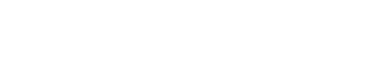 Ең төменгі көрсеткіш пайыздық есеппен берілген95% - 100%: А		90% - 94%: А-85% - 89%: В+		80% - 84%: В			75% - 79%: В-70% - 74%: С+		65% - 69%: С			60% - 64%: С-55% - 59%: D+		50% - 54%: D-		            0% -49%: FСіздің қорытынды бағаңыз мына үлгіде есептеледі Ең төменгі көрсеткіш пайыздық есеппен берілген95% - 100%: А		90% - 94%: А-85% - 89%: В+		80% - 84%: В			75% - 79%: В-70% - 74%: С+		65% - 69%: С			60% - 64%: С-55% - 59%: D+		50% - 54%: D-		            0% -49%: FСіздің қорытынды бағаңыз мына үлгіде есептеледі Ең төменгі көрсеткіш пайыздық есеппен берілген95% - 100%: А		90% - 94%: А-85% - 89%: В+		80% - 84%: В			75% - 79%: В-70% - 74%: С+		65% - 69%: С			60% - 64%: С-55% - 59%: D+		50% - 54%: D-		            0% -49%: FСіздің қорытынды бағаңыз мына үлгіде есептеледі Ең төменгі көрсеткіш пайыздық есеппен берілген95% - 100%: А		90% - 94%: А-85% - 89%: В+		80% - 84%: В			75% - 79%: В-70% - 74%: С+		65% - 69%: С			60% - 64%: С-55% - 59%: D+		50% - 54%: D-		            0% -49%: FСіздің қорытынды бағаңыз мына үлгіде есептеледі Ең төменгі көрсеткіш пайыздық есеппен берілген95% - 100%: А		90% - 94%: А-85% - 89%: В+		80% - 84%: В			75% - 79%: В-70% - 74%: С+		65% - 69%: С			60% - 64%: С-55% - 59%: D+		50% - 54%: D-		            0% -49%: FСіздің қорытынды бағаңыз мына үлгіде есептеледі Ең төменгі көрсеткіш пайыздық есеппен берілген95% - 100%: А		90% - 94%: А-85% - 89%: В+		80% - 84%: В			75% - 79%: В-70% - 74%: С+		65% - 69%: С			60% - 64%: С-55% - 59%: D+		50% - 54%: D-		            0% -49%: FСіздің қорытынды бағаңыз мына үлгіде есептеледі Ең төменгі көрсеткіш пайыздық есеппен берілген95% - 100%: А		90% - 94%: А-85% - 89%: В+		80% - 84%: В			75% - 79%: В-70% - 74%: С+		65% - 69%: С			60% - 64%: С-55% - 59%: D+		50% - 54%: D-		            0% -49%: FСіздің қорытынды бағаңыз мына үлгіде есептеледі Ең төменгі көрсеткіш пайыздық есеппен берілген95% - 100%: А		90% - 94%: А-85% - 89%: В+		80% - 84%: В			75% - 79%: В-70% - 74%: С+		65% - 69%: С			60% - 64%: С-55% - 59%: D+		50% - 54%: D-		            0% -49%: FСіздің қорытынды бағаңыз мына үлгіде есептеледі Ең төменгі көрсеткіш пайыздық есеппен берілген95% - 100%: А		90% - 94%: А-85% - 89%: В+		80% - 84%: В			75% - 79%: В-70% - 74%: С+		65% - 69%: С			60% - 64%: С-55% - 59%: D+		50% - 54%: D-		            0% -49%: FСіздің қорытынды бағаңыз мына үлгіде есептеледі Ең төменгі көрсеткіш пайыздық есеппен берілген95% - 100%: А		90% - 94%: А-85% - 89%: В+		80% - 84%: В			75% - 79%: В-70% - 74%: С+		65% - 69%: С			60% - 64%: С-55% - 59%: D+		50% - 54%: D-		            0% -49%: FСіздің қорытынды бағаңыз мына үлгіде есептеледі Ең төменгі көрсеткіш пайыздық есеппен берілген95% - 100%: А		90% - 94%: А-85% - 89%: В+		80% - 84%: В			75% - 79%: В-70% - 74%: С+		65% - 69%: С			60% - 64%: С-55% - 59%: D+		50% - 54%: D-		            0% -49%: FСіздің қорытынды бағаңыз мына үлгіде есептеледі Ең төменгі көрсеткіш пайыздық есеппен берілген95% - 100%: А		90% - 94%: А-85% - 89%: В+		80% - 84%: В			75% - 79%: В-70% - 74%: С+		65% - 69%: С			60% - 64%: С-55% - 59%: D+		50% - 54%: D-		            0% -49%: FСіздің қорытынды бағаңыз мына үлгіде есептеледі Ең төменгі көрсеткіш пайыздық есеппен берілген95% - 100%: А		90% - 94%: А-85% - 89%: В+		80% - 84%: В			75% - 79%: В-70% - 74%: С+		65% - 69%: С			60% - 64%: С-55% - 59%: D+		50% - 54%: D-		            0% -49%: FСіздің қорытынды бағаңыз мына үлгіде есептеледі Ең төменгі көрсеткіш пайыздық есеппен берілген95% - 100%: А		90% - 94%: А-85% - 89%: В+		80% - 84%: В			75% - 79%: В-70% - 74%: С+		65% - 69%: С			60% - 64%: С-55% - 59%: D+		50% - 54%: D-		            0% -49%: FПәннің саясатыПәннің саясатыПәннің саясатыЖұмыстардың барлық түрін көрсетілген мерзімде жасап тапсыру керек. Кезекті тапсырманы орындамаған, немесе 50% - дан кем балл алған студенттер бұл тапсырманы қосымша кесте бойынша қайта жасап, тапсыруына болады. Орынды себептермен зертханалық сабақтарға қатыспаған студенттер оқытушының рұқсатынан кейін лаборанттың қатысуымен қосымша уақытта зертханалық жұмыстарды орындауға болады. Тапсырмалардың барлық түрін өткізбеген студенттер емтиханға жіберілмейдіБағалау кезінде студенттердің сабақтағы белсенділігі мен сабаққа қатысуы ескеріледі.  Толерантты болыңыз, яғни өзгенің пікірін сыйлаңыз. Қарсылығыңызды әдепті күйде білдіріңіз. Плагиат және басқа да әділсіздіктерге тыйым салынады. СӨЖ, аралық бақылау және қорытынды емтихан тапсыру кезінде көшіру мен сыбырлауға, өзге біреу шығарған есептерді көшіруге, басқа студент үшін емтихан тапсыруға тыйым салынады. Курстың кез келген мәліметін бұрмалау, Интранетке рұқсатсыз кіру және шпаргалка қолдану үшін студент «F» қорытынды бағасын алады.  Жұмыстардың барлық түрін көрсетілген мерзімде жасап тапсыру керек. Кезекті тапсырманы орындамаған, немесе 50% - дан кем балл алған студенттер бұл тапсырманы қосымша кесте бойынша қайта жасап, тапсыруына болады. Орынды себептермен зертханалық сабақтарға қатыспаған студенттер оқытушының рұқсатынан кейін лаборанттың қатысуымен қосымша уақытта зертханалық жұмыстарды орындауға болады. Тапсырмалардың барлық түрін өткізбеген студенттер емтиханға жіберілмейдіБағалау кезінде студенттердің сабақтағы белсенділігі мен сабаққа қатысуы ескеріледі.  Толерантты болыңыз, яғни өзгенің пікірін сыйлаңыз. Қарсылығыңызды әдепті күйде білдіріңіз. Плагиат және басқа да әділсіздіктерге тыйым салынады. СӨЖ, аралық бақылау және қорытынды емтихан тапсыру кезінде көшіру мен сыбырлауға, өзге біреу шығарған есептерді көшіруге, басқа студент үшін емтихан тапсыруға тыйым салынады. Курстың кез келген мәліметін бұрмалау, Интранетке рұқсатсыз кіру және шпаргалка қолдану үшін студент «F» қорытынды бағасын алады.  Жұмыстардың барлық түрін көрсетілген мерзімде жасап тапсыру керек. Кезекті тапсырманы орындамаған, немесе 50% - дан кем балл алған студенттер бұл тапсырманы қосымша кесте бойынша қайта жасап, тапсыруына болады. Орынды себептермен зертханалық сабақтарға қатыспаған студенттер оқытушының рұқсатынан кейін лаборанттың қатысуымен қосымша уақытта зертханалық жұмыстарды орындауға болады. Тапсырмалардың барлық түрін өткізбеген студенттер емтиханға жіберілмейдіБағалау кезінде студенттердің сабақтағы белсенділігі мен сабаққа қатысуы ескеріледі.  Толерантты болыңыз, яғни өзгенің пікірін сыйлаңыз. Қарсылығыңызды әдепті күйде білдіріңіз. Плагиат және басқа да әділсіздіктерге тыйым салынады. СӨЖ, аралық бақылау және қорытынды емтихан тапсыру кезінде көшіру мен сыбырлауға, өзге біреу шығарған есептерді көшіруге, басқа студент үшін емтихан тапсыруға тыйым салынады. Курстың кез келген мәліметін бұрмалау, Интранетке рұқсатсыз кіру және шпаргалка қолдану үшін студент «F» қорытынды бағасын алады.  Жұмыстардың барлық түрін көрсетілген мерзімде жасап тапсыру керек. Кезекті тапсырманы орындамаған, немесе 50% - дан кем балл алған студенттер бұл тапсырманы қосымша кесте бойынша қайта жасап, тапсыруына болады. Орынды себептермен зертханалық сабақтарға қатыспаған студенттер оқытушының рұқсатынан кейін лаборанттың қатысуымен қосымша уақытта зертханалық жұмыстарды орындауға болады. Тапсырмалардың барлық түрін өткізбеген студенттер емтиханға жіберілмейдіБағалау кезінде студенттердің сабақтағы белсенділігі мен сабаққа қатысуы ескеріледі.  Толерантты болыңыз, яғни өзгенің пікірін сыйлаңыз. Қарсылығыңызды әдепті күйде білдіріңіз. Плагиат және басқа да әділсіздіктерге тыйым салынады. СӨЖ, аралық бақылау және қорытынды емтихан тапсыру кезінде көшіру мен сыбырлауға, өзге біреу шығарған есептерді көшіруге, басқа студент үшін емтихан тапсыруға тыйым салынады. Курстың кез келген мәліметін бұрмалау, Интранетке рұқсатсыз кіру және шпаргалка қолдану үшін студент «F» қорытынды бағасын алады.  Жұмыстардың барлық түрін көрсетілген мерзімде жасап тапсыру керек. Кезекті тапсырманы орындамаған, немесе 50% - дан кем балл алған студенттер бұл тапсырманы қосымша кесте бойынша қайта жасап, тапсыруына болады. Орынды себептермен зертханалық сабақтарға қатыспаған студенттер оқытушының рұқсатынан кейін лаборанттың қатысуымен қосымша уақытта зертханалық жұмыстарды орындауға болады. Тапсырмалардың барлық түрін өткізбеген студенттер емтиханға жіберілмейдіБағалау кезінде студенттердің сабақтағы белсенділігі мен сабаққа қатысуы ескеріледі.  Толерантты болыңыз, яғни өзгенің пікірін сыйлаңыз. Қарсылығыңызды әдепті күйде білдіріңіз. Плагиат және басқа да әділсіздіктерге тыйым салынады. СӨЖ, аралық бақылау және қорытынды емтихан тапсыру кезінде көшіру мен сыбырлауға, өзге біреу шығарған есептерді көшіруге, басқа студент үшін емтихан тапсыруға тыйым салынады. Курстың кез келген мәліметін бұрмалау, Интранетке рұқсатсыз кіру және шпаргалка қолдану үшін студент «F» қорытынды бағасын алады.  Жұмыстардың барлық түрін көрсетілген мерзімде жасап тапсыру керек. Кезекті тапсырманы орындамаған, немесе 50% - дан кем балл алған студенттер бұл тапсырманы қосымша кесте бойынша қайта жасап, тапсыруына болады. Орынды себептермен зертханалық сабақтарға қатыспаған студенттер оқытушының рұқсатынан кейін лаборанттың қатысуымен қосымша уақытта зертханалық жұмыстарды орындауға болады. Тапсырмалардың барлық түрін өткізбеген студенттер емтиханға жіберілмейдіБағалау кезінде студенттердің сабақтағы белсенділігі мен сабаққа қатысуы ескеріледі.  Толерантты болыңыз, яғни өзгенің пікірін сыйлаңыз. Қарсылығыңызды әдепті күйде білдіріңіз. Плагиат және басқа да әділсіздіктерге тыйым салынады. СӨЖ, аралық бақылау және қорытынды емтихан тапсыру кезінде көшіру мен сыбырлауға, өзге біреу шығарған есептерді көшіруге, басқа студент үшін емтихан тапсыруға тыйым салынады. Курстың кез келген мәліметін бұрмалау, Интранетке рұқсатсыз кіру және шпаргалка қолдану үшін студент «F» қорытынды бағасын алады.  Жұмыстардың барлық түрін көрсетілген мерзімде жасап тапсыру керек. Кезекті тапсырманы орындамаған, немесе 50% - дан кем балл алған студенттер бұл тапсырманы қосымша кесте бойынша қайта жасап, тапсыруына болады. Орынды себептермен зертханалық сабақтарға қатыспаған студенттер оқытушының рұқсатынан кейін лаборанттың қатысуымен қосымша уақытта зертханалық жұмыстарды орындауға болады. Тапсырмалардың барлық түрін өткізбеген студенттер емтиханға жіберілмейдіБағалау кезінде студенттердің сабақтағы белсенділігі мен сабаққа қатысуы ескеріледі.  Толерантты болыңыз, яғни өзгенің пікірін сыйлаңыз. Қарсылығыңызды әдепті күйде білдіріңіз. Плагиат және басқа да әділсіздіктерге тыйым салынады. СӨЖ, аралық бақылау және қорытынды емтихан тапсыру кезінде көшіру мен сыбырлауға, өзге біреу шығарған есептерді көшіруге, басқа студент үшін емтихан тапсыруға тыйым салынады. Курстың кез келген мәліметін бұрмалау, Интранетке рұқсатсыз кіру және шпаргалка қолдану үшін студент «F» қорытынды бағасын алады.  Жұмыстардың барлық түрін көрсетілген мерзімде жасап тапсыру керек. Кезекті тапсырманы орындамаған, немесе 50% - дан кем балл алған студенттер бұл тапсырманы қосымша кесте бойынша қайта жасап, тапсыруына болады. Орынды себептермен зертханалық сабақтарға қатыспаған студенттер оқытушының рұқсатынан кейін лаборанттың қатысуымен қосымша уақытта зертханалық жұмыстарды орындауға болады. Тапсырмалардың барлық түрін өткізбеген студенттер емтиханға жіберілмейдіБағалау кезінде студенттердің сабақтағы белсенділігі мен сабаққа қатысуы ескеріледі.  Толерантты болыңыз, яғни өзгенің пікірін сыйлаңыз. Қарсылығыңызды әдепті күйде білдіріңіз. Плагиат және басқа да әділсіздіктерге тыйым салынады. СӨЖ, аралық бақылау және қорытынды емтихан тапсыру кезінде көшіру мен сыбырлауға, өзге біреу шығарған есептерді көшіруге, басқа студент үшін емтихан тапсыруға тыйым салынады. Курстың кез келген мәліметін бұрмалау, Интранетке рұқсатсыз кіру және шпаргалка қолдану үшін студент «F» қорытынды бағасын алады.  Жұмыстардың барлық түрін көрсетілген мерзімде жасап тапсыру керек. Кезекті тапсырманы орындамаған, немесе 50% - дан кем балл алған студенттер бұл тапсырманы қосымша кесте бойынша қайта жасап, тапсыруына болады. Орынды себептермен зертханалық сабақтарға қатыспаған студенттер оқытушының рұқсатынан кейін лаборанттың қатысуымен қосымша уақытта зертханалық жұмыстарды орындауға болады. Тапсырмалардың барлық түрін өткізбеген студенттер емтиханға жіберілмейдіБағалау кезінде студенттердің сабақтағы белсенділігі мен сабаққа қатысуы ескеріледі.  Толерантты болыңыз, яғни өзгенің пікірін сыйлаңыз. Қарсылығыңызды әдепті күйде білдіріңіз. Плагиат және басқа да әділсіздіктерге тыйым салынады. СӨЖ, аралық бақылау және қорытынды емтихан тапсыру кезінде көшіру мен сыбырлауға, өзге біреу шығарған есептерді көшіруге, басқа студент үшін емтихан тапсыруға тыйым салынады. Курстың кез келген мәліметін бұрмалау, Интранетке рұқсатсыз кіру және шпаргалка қолдану үшін студент «F» қорытынды бағасын алады.  Жұмыстардың барлық түрін көрсетілген мерзімде жасап тапсыру керек. Кезекті тапсырманы орындамаған, немесе 50% - дан кем балл алған студенттер бұл тапсырманы қосымша кесте бойынша қайта жасап, тапсыруына болады. Орынды себептермен зертханалық сабақтарға қатыспаған студенттер оқытушының рұқсатынан кейін лаборанттың қатысуымен қосымша уақытта зертханалық жұмыстарды орындауға болады. Тапсырмалардың барлық түрін өткізбеген студенттер емтиханға жіберілмейдіБағалау кезінде студенттердің сабақтағы белсенділігі мен сабаққа қатысуы ескеріледі.  Толерантты болыңыз, яғни өзгенің пікірін сыйлаңыз. Қарсылығыңызды әдепті күйде білдіріңіз. Плагиат және басқа да әділсіздіктерге тыйым салынады. СӨЖ, аралық бақылау және қорытынды емтихан тапсыру кезінде көшіру мен сыбырлауға, өзге біреу шығарған есептерді көшіруге, басқа студент үшін емтихан тапсыруға тыйым салынады. Курстың кез келген мәліметін бұрмалау, Интранетке рұқсатсыз кіру және шпаргалка қолдану үшін студент «F» қорытынды бағасын алады.  Жұмыстардың барлық түрін көрсетілген мерзімде жасап тапсыру керек. Кезекті тапсырманы орындамаған, немесе 50% - дан кем балл алған студенттер бұл тапсырманы қосымша кесте бойынша қайта жасап, тапсыруына болады. Орынды себептермен зертханалық сабақтарға қатыспаған студенттер оқытушының рұқсатынан кейін лаборанттың қатысуымен қосымша уақытта зертханалық жұмыстарды орындауға болады. Тапсырмалардың барлық түрін өткізбеген студенттер емтиханға жіберілмейдіБағалау кезінде студенттердің сабақтағы белсенділігі мен сабаққа қатысуы ескеріледі.  Толерантты болыңыз, яғни өзгенің пікірін сыйлаңыз. Қарсылығыңызды әдепті күйде білдіріңіз. Плагиат және басқа да әділсіздіктерге тыйым салынады. СӨЖ, аралық бақылау және қорытынды емтихан тапсыру кезінде көшіру мен сыбырлауға, өзге біреу шығарған есептерді көшіруге, басқа студент үшін емтихан тапсыруға тыйым салынады. Курстың кез келген мәліметін бұрмалау, Интранетке рұқсатсыз кіру және шпаргалка қолдану үшін студент «F» қорытынды бағасын алады.  Жұмыстардың барлық түрін көрсетілген мерзімде жасап тапсыру керек. Кезекті тапсырманы орындамаған, немесе 50% - дан кем балл алған студенттер бұл тапсырманы қосымша кесте бойынша қайта жасап, тапсыруына болады. Орынды себептермен зертханалық сабақтарға қатыспаған студенттер оқытушының рұқсатынан кейін лаборанттың қатысуымен қосымша уақытта зертханалық жұмыстарды орындауға болады. Тапсырмалардың барлық түрін өткізбеген студенттер емтиханға жіберілмейдіБағалау кезінде студенттердің сабақтағы белсенділігі мен сабаққа қатысуы ескеріледі.  Толерантты болыңыз, яғни өзгенің пікірін сыйлаңыз. Қарсылығыңызды әдепті күйде білдіріңіз. Плагиат және басқа да әділсіздіктерге тыйым салынады. СӨЖ, аралық бақылау және қорытынды емтихан тапсыру кезінде көшіру мен сыбырлауға, өзге біреу шығарған есептерді көшіруге, басқа студент үшін емтихан тапсыруға тыйым салынады. Курстың кез келген мәліметін бұрмалау, Интранетке рұқсатсыз кіру және шпаргалка қолдану үшін студент «F» қорытынды бағасын алады.  Жұмыстардың барлық түрін көрсетілген мерзімде жасап тапсыру керек. Кезекті тапсырманы орындамаған, немесе 50% - дан кем балл алған студенттер бұл тапсырманы қосымша кесте бойынша қайта жасап, тапсыруына болады. Орынды себептермен зертханалық сабақтарға қатыспаған студенттер оқытушының рұқсатынан кейін лаборанттың қатысуымен қосымша уақытта зертханалық жұмыстарды орындауға болады. Тапсырмалардың барлық түрін өткізбеген студенттер емтиханға жіберілмейдіБағалау кезінде студенттердің сабақтағы белсенділігі мен сабаққа қатысуы ескеріледі.  Толерантты болыңыз, яғни өзгенің пікірін сыйлаңыз. Қарсылығыңызды әдепті күйде білдіріңіз. Плагиат және басқа да әділсіздіктерге тыйым салынады. СӨЖ, аралық бақылау және қорытынды емтихан тапсыру кезінде көшіру мен сыбырлауға, өзге біреу шығарған есептерді көшіруге, басқа студент үшін емтихан тапсыруға тыйым салынады. Курстың кез келген мәліметін бұрмалау, Интранетке рұқсатсыз кіру және шпаргалка қолдану үшін студент «F» қорытынды бағасын алады.  Жұмыстардың барлық түрін көрсетілген мерзімде жасап тапсыру керек. Кезекті тапсырманы орындамаған, немесе 50% - дан кем балл алған студенттер бұл тапсырманы қосымша кесте бойынша қайта жасап, тапсыруына болады. Орынды себептермен зертханалық сабақтарға қатыспаған студенттер оқытушының рұқсатынан кейін лаборанттың қатысуымен қосымша уақытта зертханалық жұмыстарды орындауға болады. Тапсырмалардың барлық түрін өткізбеген студенттер емтиханға жіберілмейдіБағалау кезінде студенттердің сабақтағы белсенділігі мен сабаққа қатысуы ескеріледі.  Толерантты болыңыз, яғни өзгенің пікірін сыйлаңыз. Қарсылығыңызды әдепті күйде білдіріңіз. Плагиат және басқа да әділсіздіктерге тыйым салынады. СӨЖ, аралық бақылау және қорытынды емтихан тапсыру кезінде көшіру мен сыбырлауға, өзге біреу шығарған есептерді көшіруге, басқа студент үшін емтихан тапсыруға тыйым салынады. Курстың кез келген мәліметін бұрмалау, Интранетке рұқсатсыз кіру және шпаргалка қолдану үшін студент «F» қорытынды бағасын алады.  Пән кестесіПән кестесіПән кестесіПән кестесіПән кестесіПән кестесіПән кестесіПән кестесіПән кестесіПән кестесіПән кестесіПән кестесіПән кестесіПән кестесіПән кестесіПән кестесіПән кестесіАптаТақырыптың аталуыТақырыптың аталуыТақырыптың аталуыТақырыптың аталуыТақырыптың аталуыТақырыптың аталуыТақырыптың аталуыТақырыптың аталуыТақырыптың аталуыСағат саныСағат саныСағат саныСағат саныБағасыБағасыБағасы1 Модуль  1 Модуль  1 Модуль  1 Модуль  1 Модуль  1 Модуль  1 Модуль  1 Модуль  1 Модуль  1 Модуль  1 Модуль  1 Модуль  1 Модуль  1 Модуль  1 Модуль  1 Модуль  11-дәріс. Кіріспе. Қазақ халқының этногенезінің  өзекті мәселелері,  зерттелуі мен деректері.1-дәріс. Кіріспе. Қазақ халқының этногенезінің  өзекті мәселелері,  зерттелуі мен деректері.1-дәріс. Кіріспе. Қазақ халқының этногенезінің  өзекті мәселелері,  зерттелуі мен деректері.1-дәріс. Кіріспе. Қазақ халқының этногенезінің  өзекті мәселелері,  зерттелуі мен деректері.1-дәріс. Кіріспе. Қазақ халқының этногенезінің  өзекті мәселелері,  зерттелуі мен деректері.1-дәріс. Кіріспе. Қазақ халқының этногенезінің  өзекті мәселелері,  зерттелуі мен деректері.1-дәріс. Кіріспе. Қазақ халқының этногенезінің  өзекті мәселелері,  зерттелуі мен деректері.1-дәріс. Кіріспе. Қазақ халқының этногенезінің  өзекті мәселелері,  зерттелуі мен деректері.1-дәріс. Кіріспе. Қазақ халқының этногенезінің  өзекті мәселелері,  зерттелуі мен деректері.222211- практикалық(зертханалық) сабақ. Пәннің мақсаты мен міндеті.1- практикалық(зертханалық) сабақ. Пәннің мақсаты мен міндеті.1- практикалық(зертханалық) сабақ. Пәннің мақсаты мен міндеті.1- практикалық(зертханалық) сабақ. Пәннің мақсаты мен міндеті.1- практикалық(зертханалық) сабақ. Пәннің мақсаты мен міндеті.1- практикалық(зертханалық) сабақ. Пәннің мақсаты мен міндеті.1- практикалық(зертханалық) сабақ. Пәннің мақсаты мен міндеті.1- практикалық(зертханалық) сабақ. Пәннің мақсаты мен міндеті.1- практикалық(зертханалық) сабақ. Пәннің мақсаты мен міндеті.1111101022 -дәріс. Қазақ халқының этногенезінің деректемелері мен тарихнамасы.2 -дәріс. Қазақ халқының этногенезінің деректемелері мен тарихнамасы.2 -дәріс. Қазақ халқының этногенезінің деректемелері мен тарихнамасы.2 -дәріс. Қазақ халқының этногенезінің деректемелері мен тарихнамасы.2 -дәріс. Қазақ халқының этногенезінің деректемелері мен тарихнамасы.2 -дәріс. Қазақ халқының этногенезінің деректемелері мен тарихнамасы.2 -дәріс. Қазақ халқының этногенезінің деректемелері мен тарихнамасы.2 -дәріс. Қазақ халқының этногенезінің деректемелері мен тарихнамасы.2 -дәріс. Қазақ халқының этногенезінің деректемелері мен тарихнамасы.222222- практикалық(зертханалық) сабақ. Қазақ халқының этногенезінің зерттелу тарихнамасы.2- практикалық(зертханалық) сабақ. Қазақ халқының этногенезінің зерттелу тарихнамасы.2- практикалық(зертханалық) сабақ. Қазақ халқының этногенезінің зерттелу тарихнамасы.2- практикалық(зертханалық) сабақ. Қазақ халқының этногенезінің зерттелу тарихнамасы.2- практикалық(зертханалық) сабақ. Қазақ халқының этногенезінің зерттелу тарихнамасы.2- практикалық(зертханалық) сабақ. Қазақ халқының этногенезінің зерттелу тарихнамасы.2- практикалық(зертханалық) сабақ. Қазақ халқының этногенезінің зерттелу тарихнамасы.2- практикалық(зертханалық) сабақ. Қазақ халқының этногенезінің зерттелу тарихнамасы.2- практикалық(зертханалық) сабақ. Қазақ халқының этногенезінің зерттелу тарихнамасы.1111121233-дәріс.  Қола дәуірі тайпаларының этногенетикалық мәселелері, зерттелуі мен деректері3-дәріс.  Қола дәуірі тайпаларының этногенетикалық мәселелері, зерттелуі мен деректері3-дәріс.  Қола дәуірі тайпаларының этногенетикалық мәселелері, зерттелуі мен деректері3-дәріс.  Қола дәуірі тайпаларының этногенетикалық мәселелері, зерттелуі мен деректері3-дәріс.  Қола дәуірі тайпаларының этногенетикалық мәселелері, зерттелуі мен деректері3-дәріс.  Қола дәуірі тайпаларының этногенетикалық мәселелері, зерттелуі мен деректері3-дәріс.  Қола дәуірі тайпаларының этногенетикалық мәселелері, зерттелуі мен деректері3-дәріс.  Қола дәуірі тайпаларының этногенетикалық мәселелері, зерттелуі мен деректері3-дәріс.  Қола дәуірі тайпаларының этногенетикалық мәселелері, зерттелуі мен деректері222233-практикалық (зертханалық) сабақ Қола дәуірі тайпаларының этногенетикалық мәселелері, зерттелуі мен деректері.3-практикалық (зертханалық) сабақ Қола дәуірі тайпаларының этногенетикалық мәселелері, зерттелуі мен деректері.3-практикалық (зертханалық) сабақ Қола дәуірі тайпаларының этногенетикалық мәселелері, зерттелуі мен деректері.3-практикалық (зертханалық) сабақ Қола дәуірі тайпаларының этногенетикалық мәселелері, зерттелуі мен деректері.3-практикалық (зертханалық) сабақ Қола дәуірі тайпаларының этногенетикалық мәселелері, зерттелуі мен деректері.3-практикалық (зертханалық) сабақ Қола дәуірі тайпаларының этногенетикалық мәселелері, зерттелуі мен деректері.3-практикалық (зертханалық) сабақ Қола дәуірі тайпаларының этногенетикалық мәселелері, зерттелуі мен деректері.3-практикалық (зертханалық) сабақ Қола дәуірі тайпаларының этногенетикалық мәселелері, зерттелуі мен деректері.3-практикалық (зертханалық) сабақ Қола дәуірі тайпаларының этногенетикалық мәселелері, зерттелуі мен деректері.111112123 СӨЖ №1. Қола дәуіріндегі андроновтық тайпалар СӨЖ №1. Қола дәуіріндегі андроновтық тайпалар СӨЖ №1. Қола дәуіріндегі андроновтық тайпалар СӨЖ №1. Қола дәуіріндегі андроновтық тайпалар СӨЖ №1. Қола дәуіріндегі андроновтық тайпалар СӨЖ №1. Қола дәуіріндегі андроновтық тайпалар СӨЖ №1. Қола дәуіріндегі андроновтық тайпалар СӨЖ №1. Қола дәуіріндегі андроновтық тайпалар СӨЖ №1. Қола дәуіріндегі андроновтық тайпалар772 Модуль 2 Модуль 2 Модуль 2 Модуль 2 Модуль 2 Модуль 2 Модуль 2 Модуль 2 Модуль 2 Модуль 2 Модуль 2 Модуль 2 Модуль 2 Модуль 2 Модуль 2 Модуль 44-дәріс. Қазақ этногенезінің сақ кезеңі4-дәріс. Қазақ этногенезінің сақ кезеңі4-дәріс. Қазақ этногенезінің сақ кезеңі4-дәріс. Қазақ этногенезінің сақ кезеңі4-дәріс. Қазақ этногенезінің сақ кезеңі4-дәріс. Қазақ этногенезінің сақ кезеңі4-дәріс. Қазақ этногенезінің сақ кезеңі4-дәріс. Қазақ этногенезінің сақ кезеңі4-дәріс. Қазақ этногенезінің сақ кезеңі222244-практикалық (зертханалық) сабақ. Сақтардың мәдениеті мен өнері және этногенез мәселелері.4-практикалық (зертханалық) сабақ. Сақтардың мәдениеті мен өнері және этногенез мәселелері.4-практикалық (зертханалық) сабақ. Сақтардың мәдениеті мен өнері және этногенез мәселелері.4-практикалық (зертханалық) сабақ. Сақтардың мәдениеті мен өнері және этногенез мәселелері.4-практикалық (зертханалық) сабақ. Сақтардың мәдениеті мен өнері және этногенез мәселелері.4-практикалық (зертханалық) сабақ. Сақтардың мәдениеті мен өнері және этногенез мәселелері.4-практикалық (зертханалық) сабақ. Сақтардың мәдениеті мен өнері және этногенез мәселелері.4-практикалық (зертханалық) сабақ. Сақтардың мәдениеті мен өнері және этногенез мәселелері.4-практикалық (зертханалық) сабақ. Сақтардың мәдениеті мен өнері және этногенез мәселелері.111110104 СӨЖ №2. Сақ тайпаларының мәдениеті мен өнері СӨЖ №2. Сақ тайпаларының мәдениеті мен өнері СӨЖ №2. Сақ тайпаларының мәдениеті мен өнері СӨЖ №2. Сақ тайпаларының мәдениеті мен өнері СӨЖ №2. Сақ тайпаларының мәдениеті мен өнері СӨЖ №2. Сақ тайпаларының мәдениеті мен өнері СӨЖ №2. Сақ тайпаларының мәдениеті мен өнері СӨЖ №2. Сақ тайпаларының мәдениеті мен өнері СӨЖ №2. Сақ тайпаларының мәдениеті мен өнері7755-дәріс. Қазақ этногенезіндегі Ғұн кезеңін зерттеудегі мәселелері, деректері.5-дәріс. Қазақ этногенезіндегі Ғұн кезеңін зерттеудегі мәселелері, деректері.5-дәріс. Қазақ этногенезіндегі Ғұн кезеңін зерттеудегі мәселелері, деректері.5-дәріс. Қазақ этногенезіндегі Ғұн кезеңін зерттеудегі мәселелері, деректері.5-дәріс. Қазақ этногенезіндегі Ғұн кезеңін зерттеудегі мәселелері, деректері.5-дәріс. Қазақ этногенезіндегі Ғұн кезеңін зерттеудегі мәселелері, деректері.5-дәріс. Қазақ этногенезіндегі Ғұн кезеңін зерттеудегі мәселелері, деректері.5-дәріс. Қазақ этногенезіндегі Ғұн кезеңін зерттеудегі мәселелері, деректері.5-дәріс. Қазақ этногенезіндегі Ғұн кезеңін зерттеудегі мәселелері, деректері.222255 -практикалық (зертханалық) сабақ. Ғұндардың мәдениеті мен өнерін зерттеудегі мәселелер5 -практикалық (зертханалық) сабақ. Ғұндардың мәдениеті мен өнерін зерттеудегі мәселелер5 -практикалық (зертханалық) сабақ. Ғұндардың мәдениеті мен өнерін зерттеудегі мәселелер5 -практикалық (зертханалық) сабақ. Ғұндардың мәдениеті мен өнерін зерттеудегі мәселелер5 -практикалық (зертханалық) сабақ. Ғұндардың мәдениеті мен өнерін зерттеудегі мәселелер5 -практикалық (зертханалық) сабақ. Ғұндардың мәдениеті мен өнерін зерттеудегі мәселелер5 -практикалық (зертханалық) сабақ. Ғұндардың мәдениеті мен өнерін зерттеудегі мәселелер5 -практикалық (зертханалық) сабақ. Ғұндардың мәдениеті мен өнерін зерттеудегі мәселелер5 -практикалық (зертханалық) сабақ. Ғұндардың мәдениеті мен өнерін зерттеудегі мәселелер111110105 СӨЖ №3. Қазақ тегінің ғұн, үйсін, қаңлы кезеңдері СӨЖ №3. Қазақ тегінің ғұн, үйсін, қаңлы кезеңдері СӨЖ №3. Қазақ тегінің ғұн, үйсін, қаңлы кезеңдері СӨЖ №3. Қазақ тегінің ғұн, үйсін, қаңлы кезеңдері СӨЖ №3. Қазақ тегінің ғұн, үйсін, қаңлы кезеңдері СӨЖ №3. Қазақ тегінің ғұн, үйсін, қаңлы кезеңдері СӨЖ №3. Қазақ тегінің ғұн, үйсін, қаңлы кезеңдері СӨЖ №3. Қазақ тегінің ғұн, үйсін, қаңлы кезеңдері СӨЖ №3. Қазақ тегінің ғұн, үйсін, қаңлы кезеңдері8866-дәріс. Үйсіндердің этногенезі мен этникалық мәселелері, зерттелуі мен деректері.6-дәріс. Үйсіндердің этногенезі мен этникалық мәселелері, зерттелуі мен деректері.6-дәріс. Үйсіндердің этногенезі мен этникалық мәселелері, зерттелуі мен деректері.6-дәріс. Үйсіндердің этногенезі мен этникалық мәселелері, зерттелуі мен деректері.6-дәріс. Үйсіндердің этногенезі мен этникалық мәселелері, зерттелуі мен деректері.6-дәріс. Үйсіндердің этногенезі мен этникалық мәселелері, зерттелуі мен деректері.6-дәріс. Үйсіндердің этногенезі мен этникалық мәселелері, зерттелуі мен деректері.6-дәріс. Үйсіндердің этногенезі мен этникалық мәселелері, зерттелуі мен деректері.6-дәріс. Үйсіндердің этногенезі мен этникалық мәселелері, зерттелуі мен деректері.222266-практикалық (зертханалық) сабақ. Үйсіндердің мәдениеті мен өнері және зерттелу мәселелері6-практикалық (зертханалық) сабақ. Үйсіндердің мәдениеті мен өнері және зерттелу мәселелері6-практикалық (зертханалық) сабақ. Үйсіндердің мәдениеті мен өнері және зерттелу мәселелері6-практикалық (зертханалық) сабақ. Үйсіндердің мәдениеті мен өнері және зерттелу мәселелері6-практикалық (зертханалық) сабақ. Үйсіндердің мәдениеті мен өнері және зерттелу мәселелері6-практикалық (зертханалық) сабақ. Үйсіндердің мәдениеті мен өнері және зерттелу мәселелері6-практикалық (зертханалық) сабақ. Үйсіндердің мәдениеті мен өнері және зерттелу мәселелері6-практикалық (зертханалық) сабақ. Үйсіндердің мәдениеті мен өнері және зерттелу мәселелері6-практикалық (зертханалық) сабақ. Үйсіндердің мәдениеті мен өнері және зерттелу мәселелері1111121277-дәріс. Қазақ этногенезіндегі түркі дәуірі.7-дәріс. Қазақ этногенезіндегі түркі дәуірі.7-дәріс. Қазақ этногенезіндегі түркі дәуірі.7-дәріс. Қазақ этногенезіндегі түркі дәуірі.7-дәріс. Қазақ этногенезіндегі түркі дәуірі.7-дәріс. Қазақ этногенезіндегі түркі дәуірі.7-дәріс. Қазақ этногенезіндегі түркі дәуірі.7-дәріс. Қазақ этногенезіндегі түркі дәуірі.7-дәріс. Қазақ этногенезіндегі түркі дәуірі.222277 -практикалық (зертханалық) сабақ. Түркі кезеңінің деректері мен тарихнамасының  мәселелері7 -практикалық (зертханалық) сабақ. Түркі кезеңінің деректері мен тарихнамасының  мәселелері7 -практикалық (зертханалық) сабақ. Түркі кезеңінің деректері мен тарихнамасының  мәселелері7 -практикалық (зертханалық) сабақ. Түркі кезеңінің деректері мен тарихнамасының  мәселелері7 -практикалық (зертханалық) сабақ. Түркі кезеңінің деректері мен тарихнамасының  мәселелері7 -практикалық (зертханалық) сабақ. Түркі кезеңінің деректері мен тарихнамасының  мәселелері7 -практикалық (зертханалық) сабақ. Түркі кезеңінің деректері мен тарихнамасының  мәселелері7 -практикалық (зертханалық) сабақ. Түркі кезеңінің деректері мен тарихнамасының  мәселелері7 -практикалық (зертханалық) сабақ. Түркі кезеңінің деректері мен тарихнамасының  мәселелері111112127 1 Аралық бақылау 1 Аралық бақылау 1 Аралық бақылау 1 Аралық бақылау 1 Аралық бақылау 1 Аралық бақылау 1 Аралық бақылау 1 Аралық бақылау 1 Аралық бақылау1001007MIDTERMMIDTERMMIDTERMMIDTERMMIDTERMMIDTERMMIDTERMMIDTERMMIDTERM1001003 Модуль3 Модуль3 Модуль3 Модуль3 Модуль3 Модуль3 Модуль3 Модуль3 Модуль3 Модуль3 Модуль3 Модуль3 Модуль3 Модуль3 Модуль3 Модуль88-дәріс. Қазақтардың этногенезі мен этникалық тарихындағы қарлұқ, оғыздардың алатын орны мен ролінің мәселелері.8-дәріс. Қазақтардың этногенезі мен этникалық тарихындағы қарлұқ, оғыздардың алатын орны мен ролінің мәселелері.8-дәріс. Қазақтардың этногенезі мен этникалық тарихындағы қарлұқ, оғыздардың алатын орны мен ролінің мәселелері.8-дәріс. Қазақтардың этногенезі мен этникалық тарихындағы қарлұқ, оғыздардың алатын орны мен ролінің мәселелері.8-дәріс. Қазақтардың этногенезі мен этникалық тарихындағы қарлұқ, оғыздардың алатын орны мен ролінің мәселелері.8-дәріс. Қазақтардың этногенезі мен этникалық тарихындағы қарлұқ, оғыздардың алатын орны мен ролінің мәселелері.8-дәріс. Қазақтардың этногенезі мен этникалық тарихындағы қарлұқ, оғыздардың алатын орны мен ролінің мәселелері.8-дәріс. Қазақтардың этногенезі мен этникалық тарихындағы қарлұқ, оғыздардың алатын орны мен ролінің мәселелері.8-дәріс. Қазақтардың этногенезі мен этникалық тарихындағы қарлұқ, оғыздардың алатын орны мен ролінің мәселелері.222288-практикалық (зертханалық) сабақ. Қарлұқ, оғыздардың мәдениеті мен өнерінің мәселелері8-практикалық (зертханалық) сабақ. Қарлұқ, оғыздардың мәдениеті мен өнерінің мәселелері8-практикалық (зертханалық) сабақ. Қарлұқ, оғыздардың мәдениеті мен өнерінің мәселелері8-практикалық (зертханалық) сабақ. Қарлұқ, оғыздардың мәдениеті мен өнерінің мәселелері8-практикалық (зертханалық) сабақ. Қарлұқ, оғыздардың мәдениеті мен өнерінің мәселелері8-практикалық (зертханалық) сабақ. Қарлұқ, оғыздардың мәдениеті мен өнерінің мәселелері8-практикалық (зертханалық) сабақ. Қарлұқ, оғыздардың мәдениеті мен өнерінің мәселелері8-практикалық (зертханалық) сабақ. Қарлұқ, оғыздардың мәдениеті мен өнерінің мәселелері8-практикалық (зертханалық) сабақ. Қарлұқ, оғыздардың мәдениеті мен өнерінің мәселелері11116699-дәріс. Қазақ этногенезіндегі қимақтар мен қыпшақтардың орны9-дәріс. Қазақ этногенезіндегі қимақтар мен қыпшақтардың орны9-дәріс. Қазақ этногенезіндегі қимақтар мен қыпшақтардың орны9-дәріс. Қазақ этногенезіндегі қимақтар мен қыпшақтардың орны9-дәріс. Қазақ этногенезіндегі қимақтар мен қыпшақтардың орны9-дәріс. Қазақ этногенезіндегі қимақтар мен қыпшақтардың орны9-дәріс. Қазақ этногенезіндегі қимақтар мен қыпшақтардың орны9-дәріс. Қазақ этногенезіндегі қимақтар мен қыпшақтардың орны9-дәріс. Қазақ этногенезіндегі қимақтар мен қыпшақтардың орны222299 -практикалық (зертханалық) сабақ. Қыпшақ, қимақтардың этникалық тарихының деректері мен тарихнамасын зерттеудегі мәселелері9 -практикалық (зертханалық) сабақ. Қыпшақ, қимақтардың этникалық тарихының деректері мен тарихнамасын зерттеудегі мәселелері9 -практикалық (зертханалық) сабақ. Қыпшақ, қимақтардың этникалық тарихының деректері мен тарихнамасын зерттеудегі мәселелері9 -практикалық (зертханалық) сабақ. Қыпшақ, қимақтардың этникалық тарихының деректері мен тарихнамасын зерттеудегі мәселелері9 -практикалық (зертханалық) сабақ. Қыпшақ, қимақтардың этникалық тарихының деректері мен тарихнамасын зерттеудегі мәселелері9 -практикалық (зертханалық) сабақ. Қыпшақ, қимақтардың этникалық тарихының деректері мен тарихнамасын зерттеудегі мәселелері9 -практикалық (зертханалық) сабақ. Қыпшақ, қимақтардың этникалық тарихының деректері мен тарихнамасын зерттеудегі мәселелері9 -практикалық (зертханалық) сабақ. Қыпшақ, қимақтардың этникалық тарихының деректері мен тарихнамасын зерттеудегі мәселелері9 -практикалық (зертханалық) сабақ. Қыпшақ, қимақтардың этникалық тарихының деректері мен тарихнамасын зерттеудегі мәселелері111110109СӨЖ №4. Түркі қағанаты мен Қазақ хандығының арасындағы этникалық байланыстарСӨЖ №4. Түркі қағанаты мен Қазақ хандығының арасындағы этникалық байланыстарСӨЖ №4. Түркі қағанаты мен Қазақ хандығының арасындағы этникалық байланыстарСӨЖ №4. Түркі қағанаты мен Қазақ хандығының арасындағы этникалық байланыстарСӨЖ №4. Түркі қағанаты мен Қазақ хандығының арасындағы этникалық байланыстарСӨЖ №4. Түркі қағанаты мен Қазақ хандығының арасындағы этникалық байланыстарСӨЖ №4. Түркі қағанаты мен Қазақ хандығының арасындағы этникалық байланыстарСӨЖ №4. Түркі қағанаты мен Қазақ хандығының арасындағы этникалық байланыстарСӨЖ №4. Түркі қағанаты мен Қазақ хандығының арасындағы этникалық байланыстар88     1010-дәріс. Антропология деректері бойынша қазақ халқының этногенезі10-дәріс. Антропология деректері бойынша қазақ халқының этногенезі10-дәріс. Антропология деректері бойынша қазақ халқының этногенезі10-дәріс. Антропология деректері бойынша қазақ халқының этногенезі10-дәріс. Антропология деректері бойынша қазақ халқының этногенезі10-дәріс. Антропология деректері бойынша қазақ халқының этногенезі10-дәріс. Антропология деректері бойынша қазақ халқының этногенезі10-дәріс. Антропология деректері бойынша қазақ халқының этногенезі10-дәріс. Антропология деректері бойынша қазақ халқының этногенезі2222     1010- практикалық (зертханалық) сабақ. Қазақ халқының этногенезіндегі революцияға дейінгі, кеңестік, отандық тарихнама10- практикалық (зертханалық) сабақ. Қазақ халқының этногенезіндегі революцияға дейінгі, кеңестік, отандық тарихнама10- практикалық (зертханалық) сабақ. Қазақ халқының этногенезіндегі революцияға дейінгі, кеңестік, отандық тарихнама10- практикалық (зертханалық) сабақ. Қазақ халқының этногенезіндегі революцияға дейінгі, кеңестік, отандық тарихнама10- практикалық (зертханалық) сабақ. Қазақ халқының этногенезіндегі революцияға дейінгі, кеңестік, отандық тарихнама10- практикалық (зертханалық) сабақ. Қазақ халқының этногенезіндегі революцияға дейінгі, кеңестік, отандық тарихнама10- практикалық (зертханалық) сабақ. Қазақ халқының этногенезіндегі революцияға дейінгі, кеңестік, отандық тарихнама10- практикалық (зертханалық) сабақ. Қазақ халқының этногенезіндегі революцияға дейінгі, кеңестік, отандық тарихнама10- практикалық (зертханалық) сабақ. Қазақ халқының этногенезіндегі революцияға дейінгі, кеңестік, отандық тарихнама11111010     10 СӨЖ №5. Қазақ халқының этникалық тарихындағы қарлұқтардың орны мен рөлі СӨЖ №5. Қазақ халқының этникалық тарихындағы қарлұқтардың орны мен рөлі СӨЖ №5. Қазақ халқының этникалық тарихындағы қарлұқтардың орны мен рөлі СӨЖ №5. Қазақ халқының этникалық тарихындағы қарлұқтардың орны мен рөлі СӨЖ №5. Қазақ халқының этникалық тарихындағы қарлұқтардың орны мен рөлі СӨЖ №5. Қазақ халқының этникалық тарихындағы қарлұқтардың орны мен рөлі СӨЖ №5. Қазақ халқының этникалық тарихындағы қарлұқтардың орны мен рөлі СӨЖ №5. Қазақ халқының этникалық тарихындағы қарлұқтардың орны мен рөлі СӨЖ №5. Қазақ халқының этникалық тарихындағы қарлұқтардың орны мен рөлі88     1111-дәріс. Монғол басқыншылығынан кейінгі Қазақстанның этникалық тарихы11-дәріс. Монғол басқыншылығынан кейінгі Қазақстанның этникалық тарихы11-дәріс. Монғол басқыншылығынан кейінгі Қазақстанның этникалық тарихы11-дәріс. Монғол басқыншылығынан кейінгі Қазақстанның этникалық тарихы11-дәріс. Монғол басқыншылығынан кейінгі Қазақстанның этникалық тарихы11-дәріс. Монғол басқыншылығынан кейінгі Қазақстанның этникалық тарихы11-дәріс. Монғол басқыншылығынан кейінгі Қазақстанның этникалық тарихы11-дәріс. Монғол басқыншылығынан кейінгі Қазақстанның этникалық тарихы11-дәріс. Монғол басқыншылығынан кейінгі Қазақстанның этникалық тарихы2222     1111-практикалық (зертханалық) сабақ. Қазақстан аумағында этносаяси қауымдастықтың қалыптасуы 11-практикалық (зертханалық) сабақ. Қазақстан аумағында этносаяси қауымдастықтың қалыптасуы 11-практикалық (зертханалық) сабақ. Қазақстан аумағында этносаяси қауымдастықтың қалыптасуы 11-практикалық (зертханалық) сабақ. Қазақстан аумағында этносаяси қауымдастықтың қалыптасуы 11-практикалық (зертханалық) сабақ. Қазақстан аумағында этносаяси қауымдастықтың қалыптасуы 11-практикалық (зертханалық) сабақ. Қазақстан аумағында этносаяси қауымдастықтың қалыптасуы 11-практикалық (зертханалық) сабақ. Қазақстан аумағында этносаяси қауымдастықтың қалыптасуы 11-практикалық (зертханалық) сабақ. Қазақстан аумағында этносаяси қауымдастықтың қалыптасуы 11-практикалық (зертханалық) сабақ. Қазақстан аумағында этносаяси қауымдастықтың қалыптасуы 111110104 Модуль4 Модуль4 Модуль4 Модуль4 Модуль4 Модуль4 Модуль4 Модуль4 Модуль4 Модуль4 Модуль4 Модуль4 Модуль4 Модуль4 Модуль4 Модуль1212-дәріс. Қазақ халқының қалыптасу процесінің аяқталуы12-дәріс. Қазақ халқының қалыптасу процесінің аяқталуы12-дәріс. Қазақ халқының қалыптасу процесінің аяқталуы12-дәріс. Қазақ халқының қалыптасу процесінің аяқталуы12-дәріс. Қазақ халқының қалыптасу процесінің аяқталуы12-дәріс. Қазақ халқының қалыптасу процесінің аяқталуы12-дәріс. Қазақ халқының қалыптасу процесінің аяқталуы12-дәріс. Қазақ халқының қалыптасу процесінің аяқталуы12-дәріс. Қазақ халқының қалыптасу процесінің аяқталуы22221212-практикалық (зертханалық) сабақ. Қазақ халқының қалыптасу кезеңіне талдау жасау.12-практикалық (зертханалық) сабақ. Қазақ халқының қалыптасу кезеңіне талдау жасау.12-практикалық (зертханалық) сабақ. Қазақ халқының қалыптасу кезеңіне талдау жасау.12-практикалық (зертханалық) сабақ. Қазақ халқының қалыптасу кезеңіне талдау жасау.12-практикалық (зертханалық) сабақ. Қазақ халқының қалыптасу кезеңіне талдау жасау.12-практикалық (зертханалық) сабақ. Қазақ халқының қалыптасу кезеңіне талдау жасау.12-практикалық (зертханалық) сабақ. Қазақ халқының қалыптасу кезеңіне талдау жасау.12-практикалық (зертханалық) сабақ. Қазақ халқының қалыптасу кезеңіне талдау жасау.12-практикалық (зертханалық) сабақ. Қазақ халқының қалыптасу кезеңіне талдау жасау.11111212    1313-дәріс. «Қазақ» этнонимінің шығуы туралы теориялар13-дәріс. «Қазақ» этнонимінің шығуы туралы теориялар13-дәріс. «Қазақ» этнонимінің шығуы туралы теориялар13-дәріс. «Қазақ» этнонимінің шығуы туралы теориялар13-дәріс. «Қазақ» этнонимінің шығуы туралы теориялар13-дәріс. «Қазақ» этнонимінің шығуы туралы теориялар13-дәріс. «Қазақ» этнонимінің шығуы туралы теориялар13-дәріс. «Қазақ» этнонимінің шығуы туралы теориялар13-дәріс. «Қазақ» этнонимінің шығуы туралы теориялар2222    1313-практикалық (зертханалық) сабақ. «Қазақ» атауының шығуы мен мағынасына байланысты ғылыми талас мәселесін зерттеу.13-практикалық (зертханалық) сабақ. «Қазақ» атауының шығуы мен мағынасына байланысты ғылыми талас мәселесін зерттеу.13-практикалық (зертханалық) сабақ. «Қазақ» атауының шығуы мен мағынасына байланысты ғылыми талас мәселесін зерттеу.13-практикалық (зертханалық) сабақ. «Қазақ» атауының шығуы мен мағынасына байланысты ғылыми талас мәселесін зерттеу.13-практикалық (зертханалық) сабақ. «Қазақ» атауының шығуы мен мағынасына байланысты ғылыми талас мәселесін зерттеу.13-практикалық (зертханалық) сабақ. «Қазақ» атауының шығуы мен мағынасына байланысты ғылыми талас мәселесін зерттеу.13-практикалық (зертханалық) сабақ. «Қазақ» атауының шығуы мен мағынасына байланысты ғылыми талас мәселесін зерттеу.13-практикалық (зертханалық) сабақ. «Қазақ» атауының шығуы мен мағынасына байланысты ғылыми талас мәселесін зерттеу.13-практикалық (зертханалық) сабақ. «Қазақ» атауының шығуы мен мағынасына байланысты ғылыми талас мәселесін зерттеу.11111212   1414-дәріс. Қазақ жүздерінің пайда болуының мәселелері14-дәріс. Қазақ жүздерінің пайда болуының мәселелері14-дәріс. Қазақ жүздерінің пайда болуының мәселелері14-дәріс. Қазақ жүздерінің пайда болуының мәселелері14-дәріс. Қазақ жүздерінің пайда болуының мәселелері14-дәріс. Қазақ жүздерінің пайда болуының мәселелері14-дәріс. Қазақ жүздерінің пайда болуының мәселелері14-дәріс. Қазақ жүздерінің пайда болуының мәселелері14-дәріс. Қазақ жүздерінің пайда болуының мәселелері2222   1414-практикалық (зертханалық) сабақ. Қазақ жүздерінің пайда болуының мәселелері 14-практикалық (зертханалық) сабақ. Қазақ жүздерінің пайда болуының мәселелері 14-практикалық (зертханалық) сабақ. Қазақ жүздерінің пайда болуының мәселелері 14-практикалық (зертханалық) сабақ. Қазақ жүздерінің пайда болуының мәселелері 14-практикалық (зертханалық) сабақ. Қазақ жүздерінің пайда болуының мәселелері 14-практикалық (зертханалық) сабақ. Қазақ жүздерінің пайда болуының мәселелері 14-практикалық (зертханалық) сабақ. Қазақ жүздерінің пайда болуының мәселелері 14-практикалық (зертханалық) сабақ. Қазақ жүздерінің пайда болуының мәселелері 14-практикалық (зертханалық) сабақ. Қазақ жүздерінің пайда болуының мәселелері 111112121515-дәріс. Ұлы, Орта және Кіші жүз қазақтарының рулық-тайпалық құрамы15-дәріс. Ұлы, Орта және Кіші жүз қазақтарының рулық-тайпалық құрамы15-дәріс. Ұлы, Орта және Кіші жүз қазақтарының рулық-тайпалық құрамы15-дәріс. Ұлы, Орта және Кіші жүз қазақтарының рулық-тайпалық құрамы15-дәріс. Ұлы, Орта және Кіші жүз қазақтарының рулық-тайпалық құрамы15-дәріс. Ұлы, Орта және Кіші жүз қазақтарының рулық-тайпалық құрамы15-дәріс. Ұлы, Орта және Кіші жүз қазақтарының рулық-тайпалық құрамы15-дәріс. Ұлы, Орта және Кіші жүз қазақтарының рулық-тайпалық құрамы15-дәріс. Ұлы, Орта және Кіші жүз қазақтарының рулық-тайпалық құрамы22221515-практикалық (зертханалық) сабақ. Қазақ жүздерінің рулық таңбалары мен ұрандарын зерттеудегі өзекті мәселелер 15-практикалық (зертханалық) сабақ. Қазақ жүздерінің рулық таңбалары мен ұрандарын зерттеудегі өзекті мәселелер 15-практикалық (зертханалық) сабақ. Қазақ жүздерінің рулық таңбалары мен ұрандарын зерттеудегі өзекті мәселелер 15-практикалық (зертханалық) сабақ. Қазақ жүздерінің рулық таңбалары мен ұрандарын зерттеудегі өзекті мәселелер 15-практикалық (зертханалық) сабақ. Қазақ жүздерінің рулық таңбалары мен ұрандарын зерттеудегі өзекті мәселелер 15-практикалық (зертханалық) сабақ. Қазақ жүздерінің рулық таңбалары мен ұрандарын зерттеудегі өзекті мәселелер 15-практикалық (зертханалық) сабақ. Қазақ жүздерінің рулық таңбалары мен ұрандарын зерттеудегі өзекті мәселелер 15-практикалық (зертханалық) сабақ. Қазақ жүздерінің рулық таңбалары мен ұрандарын зерттеудегі өзекті мәселелер 15-практикалық (зертханалық) сабақ. Қазақ жүздерінің рулық таңбалары мен ұрандарын зерттеудегі өзекті мәселелер 1111121215 Аралық бақылау 2 Аралық бақылау 2 Аралық бақылау 2 Аралық бақылау 2 Аралық бақылау 2 Аралық бақылау 2 Аралық бақылау 2 Аралық бақылау 2 Аралық бақылау 210010015Емтихан Емтихан Емтихан Емтихан Емтихан Емтихан Емтихан Емтихан Емтихан 100100БарлығыБарлығыБарлығыБарлығыБарлығыБарлығыБарлығыБарлығыБарлығы400400